PRAKATAAlhamdulilllah, Terima kasih kepada rakan-rakan guru dan team sumberpendidikan kerana menyediakan RPT 2022/23 untuk kegunaan guru-guru di Malaysia.
Muaturun Percuma…
 **DILARANG UNTUK MENGAMBIL SEBARANG BENTUK DAN JENIS KEUNTUNGAN DARIPADA PIHAK KAMI DAN WEB INI SAMA ADA SECARA LANGSUNG ATAU TIDAK LANGSUNG.**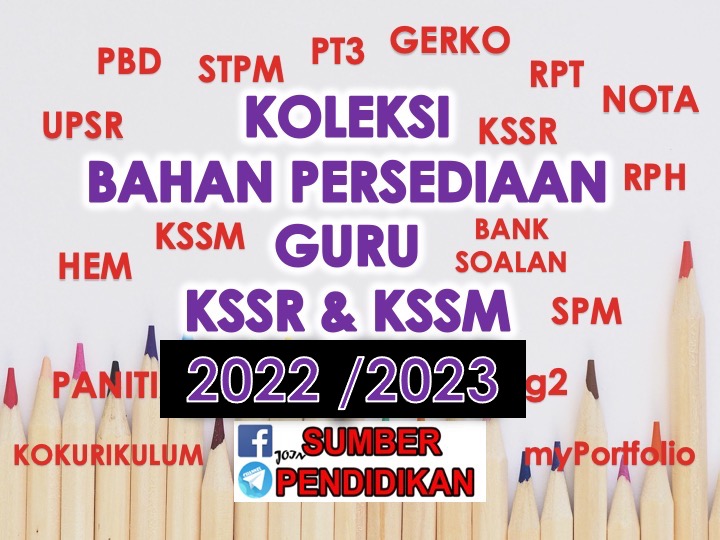 RANCANGAN PEMBELAJARAN DAN PENGAJARAN TAHUNAN PENDIDIKAN JASMANI DAN PENDIDIKAN KESIHATAN TINGKATAN 3TAHUN 2022/23PANITIA PENDIDIKAN JASMANI & PENDIDIKAN KESIHATAN DAERAH JOHOR BAHRUPANITIA PENDIDIKAN JASMANI & PENDIDIKAN KESIHATAN DAERAH JOHOR BAHRUPANITIA PENDIDIKAN JASMANI & PENDIDIKAN KESIHATAN DAERAH JOHOR BAHRUPANITIA PENDIDIKAN JASMANI & PENDIDIKAN KESIHATAN DAERAH JOHOR BAHRUPANITIA PENDIDIKAN JASMANI & PENDIDIKAN KESIHATAN DAERAH JOHOR BAHRUPANITIA PENDIDIKAN JASMANI & PENDIDIKAN KESIHATAN DAERAH JOHOR BAHRUPANITIA PENDIDIKAN JASMANI & PENDIDIKAN KESIHATAN DAERAH JOHOR BAHRUPANITIA PENDIDIKAN JASMANI & PENDIDIKAN KESIHATAN DAERAH JOHOR BAHRUPANITIA PENDIDIKAN JASMANI & PENDIDIKAN KESIHATAN DAERAH JOHOR BAHRUPANITIA PENDIDIKAN JASMANI & PENDIDIKAN KESIHATAN DAERAH JOHOR BAHRUPANITIA PENDIDIKAN JASMANI & PENDIDIKAN KESIHATAN DAERAH JOHOR BAHRUPANITIA PENDIDIKAN JASMANI & PENDIDIKAN KESIHATAN DAERAH JOHOR BAHRUPANITIA PENDIDIKAN JASMANI & PENDIDIKAN KESIHATAN DAERAH JOHOR BAHRUPANITIA PENDIDIKAN JASMANI & PENDIDIKAN KESIHATAN DAERAH JOHOR BAHRUPANITIA PENDIDIKAN JASMANI & PENDIDIKAN KESIHATAN DAERAH JOHOR BAHRUPANITIA PENDIDIKAN JASMANI & PENDIDIKAN KESIHATAN DAERAH JOHOR BAHRUPANITIA PENDIDIKAN JASMANI & PENDIDIKAN KESIHATAN DAERAH JOHOR BAHRUPANITIA PENDIDIKAN JASMANI & PENDIDIKAN KESIHATAN DAERAH JOHOR BAHRUPANITIA PENDIDIKAN JASMANI & PENDIDIKAN KESIHATAN DAERAH JOHOR BAHRUPANITIA PENDIDIKAN JASMANI & PENDIDIKAN KESIHATAN DAERAH JOHOR BAHRUMINGUBIDANGTAJUK / STANDARD KANDUNGANSTANDARD PEMBELAJARANAKTIVITIBBB KBAT / EMKJANUARIKOMPONEN KECERGASAN FIZIKALSenaman KapasitiAerobik3.1 Melakukan aktiviti meningkatkanaerobik3.1.1 Melakukan aktiviti meningkatkan kapisiti aerobik pada julat 65-85% daripada Kadar Nadi Maksimum (KNM).4.1.1 Menghitung KNL 65-85% bagi diri sendiri.5.1.1 Menguruskan peralatan sebelum, semasa dan selepas melakukan aktiviti dengan selamat.Murid dalam kumpulan kecil di empat stesen yang telah ditetapkan.Kira dan catatkan kadar nadi di dalam borang yang disediakan sebelum melakukanaktiviti.Apabila isyarat diberi:Murid di stesen A akan berlari ke stesen C, dan melakukan aktiviti lompat tali skipping sebanyak 10 ulangan.Murid di stesen C akan berjalan pantas ke stesen B, dan melakukan aktiviti lompat tali skipping sebanyak 10 ulangan.Murid di stesen B akan berlari ke stesen D, dan melakukan aktiviti lompat tali sebanyak 10ulangan.Murid di stesen D akan berjalan pantas ke stesen A, dan melakukan aktiviti lompat tali skipping sebanyak 10 ulangan.Ulang aktiviti sehingga kumpulan tiba ke stesen asal masing-masing.BBB:Kon Gelung WiselJANUARIKOMPONEN KECERGASAN FIZIKALSenaman KapasitiAerobik3.1 Melakukan aktiviti meningkatkanaerobik3.1.1 Melakukan aktiviti meningkatkan kapisiti aerobik pada julat 65-85% daripada Kadar Nadi Maksimum (KNM).4.1.1 Menghitung KNL 65-85% bagi diri sendiri.5.1.1 Menguruskan peralatan sebelum, semasa dan selepas melakukan aktiviti dengan selamat.Murid dalam kumpulan kecil di empat stesen yang telah ditetapkan.Kira dan catatkan kadar nadi di dalam borang yang disediakan sebelum melakukanaktiviti.Apabila isyarat diberi:Murid di stesen A akan berlari ke stesen C, dan melakukan aktiviti lompat tali skipping sebanyak 10 ulangan.Murid di stesen C akan berjalan pantas ke stesen B, dan melakukan aktiviti lompat tali skipping sebanyak 10 ulangan.Murid di stesen B akan berlari ke stesen D, dan melakukan aktiviti lompat tali sebanyak 10ulangan.Murid di stesen D akan berjalan pantas ke stesen A, dan melakukan aktiviti lompat tali skipping sebanyak 10 ulangan.Ulang aktiviti sehingga kumpulan tiba ke stesen asal masing-masing.KBAT :MenganalisisJANUARIPJKOMPONEN KECERGASAN FIZIKALSenaman KapasitiAerobik3.1 Melakukan aktiviti meningkatkanaerobik3.1.1 Melakukan aktiviti meningkatkan kapisiti aerobik pada julat 65-85% daripada Kadar Nadi Maksimum (KNM).4.1.1 Menghitung KNL 65-85% bagi diri sendiri.5.1.1 Menguruskan peralatan sebelum, semasa dan selepas melakukan aktiviti dengan selamat.Murid dalam kumpulan kecil di empat stesen yang telah ditetapkan.Kira dan catatkan kadar nadi di dalam borang yang disediakan sebelum melakukanaktiviti.Apabila isyarat diberi:Murid di stesen A akan berlari ke stesen C, dan melakukan aktiviti lompat tali skipping sebanyak 10 ulangan.Murid di stesen C akan berjalan pantas ke stesen B, dan melakukan aktiviti lompat tali skipping sebanyak 10 ulangan.Murid di stesen B akan berlari ke stesen D, dan melakukan aktiviti lompat tali sebanyak 10ulangan.Murid di stesen D akan berjalan pantas ke stesen A, dan melakukan aktiviti lompat tali skipping sebanyak 10 ulangan.Ulang aktiviti sehingga kumpulan tiba ke stesen asal masing-masing.EMK :BahasaJANUARIMINGGU 121 Mac – 24 Mac 2022KOMPONEN KECERGASAN FIZIKALSenaman KapasitiAerobik3.1 Melakukan aktiviti meningkatkanaerobik3.1.1 Melakukan aktiviti meningkatkan kapisiti aerobik pada julat 65-85% daripada Kadar Nadi Maksimum (KNM).4.1.1 Menghitung KNL 65-85% bagi diri sendiri.5.1.1 Menguruskan peralatan sebelum, semasa dan selepas melakukan aktiviti dengan selamat.Murid dalam kumpulan kecil di empat stesen yang telah ditetapkan.Kira dan catatkan kadar nadi di dalam borang yang disediakan sebelum melakukanaktiviti.Apabila isyarat diberi:Murid di stesen A akan berlari ke stesen C, dan melakukan aktiviti lompat tali skipping sebanyak 10 ulangan.Murid di stesen C akan berjalan pantas ke stesen B, dan melakukan aktiviti lompat tali skipping sebanyak 10 ulangan.Murid di stesen B akan berlari ke stesen D, dan melakukan aktiviti lompat tali sebanyak 10ulangan.Murid di stesen D akan berjalan pantas ke stesen A, dan melakukan aktiviti lompat tali skipping sebanyak 10 ulangan.Ulang aktiviti sehingga kumpulan tiba ke stesen asal masing-masing.JANUARIMINGGU 121 Mac – 24 Mac 2022KOMPONEN KECERGASAN FIZIKALSenaman Kapasiti Aerobik3.1 Melakukan aktiviti meningkatkan kapasiti aerobik3.1.2 Melakukan aktiviti meningkatkan kapasiti aerobik yang dirancang berdasarkan prinsip FITT (Frequency, Intencity, Type, and Time) dan pada julat 65% - 85% daripada Kadar Nadi Maksimum (KNM) yang ditentukan.4.1.2Menerangkanlatihanfizikalyangbolehmeningkatkan kapasiti aerobic.5.1.2 Menggunakan peralatan yang sesuai mengikut fungsi semasa melakukan aktivitifizikal.Murid dalam kumpulankecil.Berbaris dengan meletakkan tangan di atas bahu rakan hadapan.Murid pertama dalam barisan adalahketua.Murid akan bergerak dalam barisan mengikut pergerakan ketua sehingga isyarat diberikan untuk murid belakang berlari ke hadapan dan menjadiketua.Lakukan aktiviti selama 10minit.BBB:Kon Gelung WiselJANUARIMINGGU 121 Mac – 24 Mac 2022PJKOMPONEN KECERGASAN FIZIKALSenaman Kapasiti Aerobik3.1 Melakukan aktiviti meningkatkan kapasiti aerobik3.1.2 Melakukan aktiviti meningkatkan kapasiti aerobik yang dirancang berdasarkan prinsip FITT (Frequency, Intencity, Type, and Time) dan pada julat 65% - 85% daripada Kadar Nadi Maksimum (KNM) yang ditentukan.4.1.2Menerangkanlatihanfizikalyangbolehmeningkatkan kapasiti aerobic.5.1.2 Menggunakan peralatan yang sesuai mengikut fungsi semasa melakukan aktivitifizikal.Murid dalam kumpulankecil.Berbaris dengan meletakkan tangan di atas bahu rakan hadapan.Murid pertama dalam barisan adalahketua.Murid akan bergerak dalam barisan mengikut pergerakan ketua sehingga isyarat diberikan untuk murid belakang berlari ke hadapan dan menjadiketua.Lakukan aktiviti selama 10minit.KBAT :MenganalisisJANUARIMINGGU 121 Mac – 24 Mac 2022KOMPONEN KECERGASAN FIZIKALSenaman Kapasiti Aerobik3.1 Melakukan aktiviti meningkatkan kapasiti aerobik3.1.2 Melakukan aktiviti meningkatkan kapasiti aerobik yang dirancang berdasarkan prinsip FITT (Frequency, Intencity, Type, and Time) dan pada julat 65% - 85% daripada Kadar Nadi Maksimum (KNM) yang ditentukan.4.1.2Menerangkanlatihanfizikalyangbolehmeningkatkan kapasiti aerobic.5.1.2 Menggunakan peralatan yang sesuai mengikut fungsi semasa melakukan aktivitifizikal.Murid dalam kumpulankecil.Berbaris dengan meletakkan tangan di atas bahu rakan hadapan.Murid pertama dalam barisan adalahketua.Murid akan bergerak dalam barisan mengikut pergerakan ketua sehingga isyarat diberikan untuk murid belakang berlari ke hadapan dan menjadiketua.Lakukan aktiviti selama 10minit.EMK :BahasaJANUARIKOMPONEN KECERGASAN FIZIKALSenamanKelenturan3.2 Melakukan senaman kelenturan dengan lakuan yangbetul3.2.1		Melakukan senaman meningkatkankelenturan yang dirancang berdasarkan prinsipFITT.4.2.1		Memberi justifikasi senaman yang dipilihuntuk meningkatkankelenturan.5.2.1		Melibatkan diri dan melakukan aktiviti secara berpasukan bagi mencapai matlamatkumpulan.Murid dalam kumpulankecil.Murid mengenal pasti dan melakukan senaman menggunakan tuala berdasarkan otot-ototberikut;HamstringsstretchQuadricepsstretchTricepsstretchTrunk rotation and lower backstretchgastrocnemiusSetiap senaman akan dilakukan selama 15saat.BBB :Tuala, kad bergambarJANUARIMINGGU 227 Mac – 31 Mac 2022PJKOMPONEN KECERGASAN FIZIKALSenamanKelenturan3.2 Melakukan senaman kelenturan dengan lakuan yangbetul3.2.1		Melakukan senaman meningkatkankelenturan yang dirancang berdasarkan prinsipFITT.4.2.1		Memberi justifikasi senaman yang dipilihuntuk meningkatkankelenturan.5.2.1		Melibatkan diri dan melakukan aktiviti secara berpasukan bagi mencapai matlamatkumpulan.Murid dalam kumpulankecil.Murid mengenal pasti dan melakukan senaman menggunakan tuala berdasarkan otot-ototberikut;HamstringsstretchQuadricepsstretchTricepsstretchTrunk rotation and lower backstretchgastrocnemiusSetiap senaman akan dilakukan selama 15saat.KBAT :MenganalisisJANUARIKOMPONEN KECERGASAN FIZIKALSenamanKelenturan3.2 Melakukan senaman kelenturan dengan lakuan yangbetul3.2.1		Melakukan senaman meningkatkankelenturan yang dirancang berdasarkan prinsipFITT.4.2.1		Memberi justifikasi senaman yang dipilihuntuk meningkatkankelenturan.5.2.1		Melibatkan diri dan melakukan aktiviti secara berpasukan bagi mencapai matlamatkumpulan.Murid dalam kumpulankecil.Murid mengenal pasti dan melakukan senaman menggunakan tuala berdasarkan otot-ototberikut;HamstringsstretchQuadricepsstretchTricepsstretchTrunk rotation and lower backstretchgastrocnemiusSetiap senaman akan dilakukan selama 15saat.EMK :Bahasa Nilai MurniBULANMINGUBIDANGTAJUK / STANDARD KANDUNGANSTANDARD PEMBELAJARANAKTIVITIBBB KBAT / EMKPERTOLONGANCEMAS9.1 Pengetahuan asas pertolongan cemas dan kemahiran bertindak dengan bijak mengikutsituasi.BertindakdenganMenerangkan prinsip dan prosedurRICE.Menerangkan kecederaan yang boleh dirawat denagn menggunakan prinsipdan prosedurRICE.Murid di tunjukkan dengan video mengenaikemalangan di padang.Murid perlu menyatakan pendapat masing-masing mengenai video yangdipertontonkan.Penerangan tentang RICE kepadamurid.Sesi soal jawab dan rumusanpembelajaran.BBB:Video Kain Ais Plastik KayuPK1mengikut prosedur pertolongan cemasMenerangkan prinsip dan prosedurRICE.Menerangkan kecederaan yang boleh dirawat denagn menggunakan prinsipdan prosedurRICE.Murid di tunjukkan dengan video mengenaikemalangan di padang.Murid perlu menyatakan pendapat masing-masing mengenai video yangdipertontonkan.Penerangan tentang RICE kepadamurid.Sesi soal jawab dan rumusanpembelajaran.KBAT :Perbincangan*RICEMenerangkan prinsip dan prosedurRICE.Menerangkan kecederaan yang boleh dirawat denagn menggunakan prinsipdan prosedurRICE.Murid di tunjukkan dengan video mengenaikemalangan di padang.Murid perlu menyatakan pendapat masing-masing mengenai video yangdipertontonkan.Penerangan tentang RICE kepadamurid.Sesi soal jawab dan rumusanpembelajaran.EMK:Bahasa SainsMenerangkan prinsip dan prosedurRICE.Menerangkan kecederaan yang boleh dirawat denagn menggunakan prinsipdan prosedurRICE.Murid di tunjukkan dengan video mengenaikemalangan di padang.Murid perlu menyatakan pendapat masing-masing mengenai video yangdipertontonkan.Penerangan tentang RICE kepadamurid.Sesi soal jawab dan rumusanpembelajaran.PAK 21 :KolaboratifKOMPONEN KECERGASAN FIZIKALSenamanKelenturan3.2 Melakukan senaman kelenturan dengan lakuan yangbetul4.2.2 Merancang pelan kecergasan diri sendiri untuk meningkatkan kelenturan berdasarkan prinsip FITT.Membut keputusan untuk diri sendiri dan orang lain semasa melakukan aktivitifizikal.Mematuhi keputusan yang dibuat oleh ketua dan ahli kumpulan untuk melakukan aktivitifizikal.Menerima cabaran dan serfonok semasa melakukan aktivitifizikal.Murid berpasangan dan berada di stesenaktiviti.Murid melakukan aktiviti secara berpasangan di setiap stesen berdasarkan senamanberikut:Stesen 1 – HamstringsstretchStesen 2 – QuadricepsstretchStesen 3 – Trunk rotation and lower backstretchStesen 4 – tricepsstretchStesen 5 – Upper- backstretchStesen 6 – ArmstretchStesen 7 – NeckstretchStesen 8 – HeelstretchMurid pertama melakukan aktiviti dengan bantuan rakannya. Tukar peranan.Bergerak ke stesen aktiviti berikutnya mengikutturutan.BBB :Kad bergambar, kon, wisel, jam randikKOMPONEN KECERGASAN FIZIKALSenamanKelenturan3.2 Melakukan senaman kelenturan dengan lakuan yangbetul4.2.2 Merancang pelan kecergasan diri sendiri untuk meningkatkan kelenturan berdasarkan prinsip FITT.Membut keputusan untuk diri sendiri dan orang lain semasa melakukan aktivitifizikal.Mematuhi keputusan yang dibuat oleh ketua dan ahli kumpulan untuk melakukan aktivitifizikal.Menerima cabaran dan serfonok semasa melakukan aktivitifizikal.Murid berpasangan dan berada di stesenaktiviti.Murid melakukan aktiviti secara berpasangan di setiap stesen berdasarkan senamanberikut:Stesen 1 – HamstringsstretchStesen 2 – QuadricepsstretchStesen 3 – Trunk rotation and lower backstretchStesen 4 – tricepsstretchStesen 5 – Upper- backstretchStesen 6 – ArmstretchStesen 7 – NeckstretchStesen 8 – HeelstretchMurid pertama melakukan aktiviti dengan bantuan rakannya. Tukar peranan.Bergerak ke stesen aktiviti berikutnya mengikutturutan.KBAT :MenciptaPJKOMPONEN KECERGASAN FIZIKALSenamanKelenturan3.2 Melakukan senaman kelenturan dengan lakuan yangbetul4.2.2 Merancang pelan kecergasan diri sendiri untuk meningkatkan kelenturan berdasarkan prinsip FITT.Membut keputusan untuk diri sendiri dan orang lain semasa melakukan aktivitifizikal.Mematuhi keputusan yang dibuat oleh ketua dan ahli kumpulan untuk melakukan aktivitifizikal.Menerima cabaran dan serfonok semasa melakukan aktivitifizikal.Murid berpasangan dan berada di stesenaktiviti.Murid melakukan aktiviti secara berpasangan di setiap stesen berdasarkan senamanberikut:Stesen 1 – HamstringsstretchStesen 2 – QuadricepsstretchStesen 3 – Trunk rotation and lower backstretchStesen 4 – tricepsstretchStesen 5 – Upper- backstretchStesen 6 – ArmstretchStesen 7 – NeckstretchStesen 8 – HeelstretchMurid pertama melakukan aktiviti dengan bantuan rakannya. Tukar peranan.Bergerak ke stesen aktiviti berikutnya mengikutturutan.EMK :Sains dan Teknologi Nilai MurniMINGGU 33 April – 7 April 2022KOMPONEN KECERGASAN FIZIKALSenamanKelenturan3.2 Melakukan senaman kelenturan dengan lakuan yangbetul4.2.2 Merancang pelan kecergasan diri sendiri untuk meningkatkan kelenturan berdasarkan prinsip FITT.Membut keputusan untuk diri sendiri dan orang lain semasa melakukan aktivitifizikal.Mematuhi keputusan yang dibuat oleh ketua dan ahli kumpulan untuk melakukan aktivitifizikal.Menerima cabaran dan serfonok semasa melakukan aktivitifizikal.Murid berpasangan dan berada di stesenaktiviti.Murid melakukan aktiviti secara berpasangan di setiap stesen berdasarkan senamanberikut:Stesen 1 – HamstringsstretchStesen 2 – QuadricepsstretchStesen 3 – Trunk rotation and lower backstretchStesen 4 – tricepsstretchStesen 5 – Upper- backstretchStesen 6 – ArmstretchStesen 7 – NeckstretchStesen 8 – HeelstretchMurid pertama melakukan aktiviti dengan bantuan rakannya. Tukar peranan.Bergerak ke stesen aktiviti berikutnya mengikutturutan.KOMPONAN KECERGASAN BERLANDASKAN KESIHATANSenaman Daya Tahan Otot3.3 Melakukan senaman daya tahan otot dengan lakuan yang betul3.3.1 Melakukan senaman meningkatkan daya tahan otot yang dirancang berdasarkan prinsip FITT.4.3.1 Menerangkan senaman yang sesuai untuk meningkatkan daya tahan otot untuk diri sendiri.5.3.1 Berkomunikasi dengan ahli kumpulan untuk melaksanakan aktiviti fizikal atau mencapai matlamat.Murid dalam kumpulan kecil dan berada di enam stesen aktiviti.Melakukan aktiviti di setiap stesen berdasarkan maklumat yang dipaparkan.Aktiviti yang dicadangkan ialah senaman meningkatkan kekuatan dan daya tahan otot teras yang melibatkan rectus abdominis,internal oblique, external oblique, tranverse abdominis, erector spinae, danmultifidus.Bergerak ke stesen aktiviti berikutnya mengikutturutan.BBB :KonKOMPONAN KECERGASAN BERLANDASKAN KESIHATANSenaman Daya Tahan Otot3.3 Melakukan senaman daya tahan otot dengan lakuan yang betul3.3.1 Melakukan senaman meningkatkan daya tahan otot yang dirancang berdasarkan prinsip FITT.4.3.1 Menerangkan senaman yang sesuai untuk meningkatkan daya tahan otot untuk diri sendiri.5.3.1 Berkomunikasi dengan ahli kumpulan untuk melaksanakan aktiviti fizikal atau mencapai matlamat.Murid dalam kumpulan kecil dan berada di enam stesen aktiviti.Melakukan aktiviti di setiap stesen berdasarkan maklumat yang dipaparkan.Aktiviti yang dicadangkan ialah senaman meningkatkan kekuatan dan daya tahan otot teras yang melibatkan rectus abdominis,internal oblique, external oblique, tranverse abdominis, erector spinae, danmultifidus.Bergerak ke stesen aktiviti berikutnya mengikutturutan.KBAT :MenciptaPJKOMPONAN KECERGASAN BERLANDASKAN KESIHATANSenaman Daya Tahan Otot3.3 Melakukan senaman daya tahan otot dengan lakuan yang betul3.3.1 Melakukan senaman meningkatkan daya tahan otot yang dirancang berdasarkan prinsip FITT.4.3.1 Menerangkan senaman yang sesuai untuk meningkatkan daya tahan otot untuk diri sendiri.5.3.1 Berkomunikasi dengan ahli kumpulan untuk melaksanakan aktiviti fizikal atau mencapai matlamat.Murid dalam kumpulan kecil dan berada di enam stesen aktiviti.Melakukan aktiviti di setiap stesen berdasarkan maklumat yang dipaparkan.Aktiviti yang dicadangkan ialah senaman meningkatkan kekuatan dan daya tahan otot teras yang melibatkan rectus abdominis,internal oblique, external oblique, tranverse abdominis, erector spinae, danmultifidus.Bergerak ke stesen aktiviti berikutnya mengikutturutan.KOMPONAN KECERGASAN BERLANDASKAN KESIHATANSenaman Daya Tahan Otot3.3 Melakukan senaman daya tahan otot dengan lakuan yang betul3.3.1 Melakukan senaman meningkatkan daya tahan otot yang dirancang berdasarkan prinsip FITT.4.3.1 Menerangkan senaman yang sesuai untuk meningkatkan daya tahan otot untuk diri sendiri.5.3.1 Berkomunikasi dengan ahli kumpulan untuk melaksanakan aktiviti fizikal atau mencapai matlamat.Murid dalam kumpulan kecil dan berada di enam stesen aktiviti.Melakukan aktiviti di setiap stesen berdasarkan maklumat yang dipaparkan.Aktiviti yang dicadangkan ialah senaman meningkatkan kekuatan dan daya tahan otot teras yang melibatkan rectus abdominis,internal oblique, external oblique, tranverse abdominis, erector spinae, danmultifidus.Bergerak ke stesen aktiviti berikutnya mengikutturutan.EMK :Sains dan Teknologi Nilai MurniMINGGU 410 April – 14 April 2022PJKOMPONAN KECERGASAN3.4.1 Melakukan senaman meningkatkan kekuatan otot.4.4.1 Menyenaraikan senaman meningkatkan kekuatan otot mengikut kumpulan otot yang dilatih.i. Murid dalam kumpulan kecil dan berada di enam stesen aktiviti.BBB :KonBULANMINGUBIDANGTAJUK / STANDARD KANDUNGANSTANDARD PEMBELAJARANAKTIVITIBBB KBAT / EMKBERLANDASKANKESIHATANSenaman Kekuatan Otot3.4 Melakukan senaman kekuatan otot dengan lakuan yang betul5.4.1 Menerima peranan ahli-ahli kumpulan semasa melibatkan diri dalam aktiviti fizikal.Melakukan aktiviti di setiap stesen berdasarkan maklumat yang dipaparkan.Aktiviti yang dicadangkan ialah senaman meningkatkan kekuatan dan daya tahan otot teras yang melibatkan rectus abdominis,internal oblique, external oblique, tranverse abdominis, erector spinae, danmultifidus.Bergerak ke stesen aktiviti berikutnya mengikutturutan.KBAT :MenciptaEMK :Sains dan Teknologi Nilai MurniPK2PEMAKANAN8.1 Amalan pemakanan sihat dan selamatKepentingan mengurusKeperluan kalori seharianMemerihal keperluan harian kalori seharian mengikut kumpulan umur, jantina dan aktiviti fizikal danfisiologi.Menghurai keperluan pengambilankalori berdasarkan aktiviti harian.Murid di tunjukkan dengan video mengenaimakanan yang berkalori tinggi.Jadual pemakanan harian.GalleryWalk.BBB :Video Kertsmahjong Pen markerKBAT :PerbincanganEMK :BahasaPAK 21 :KolaboratifFEBRUARIMINGGU 517 April – 21 April PJKEMAHIRAN OLAHRAGA ASAS1.8.1 Melakukan kemahiran lari berpagar2.8.1 Menjelaskan kedudukan tangan dan kaki semasa fasa lonjakan dalam lari berpagar.5.2.1 Melibatkan diri dan melakukan aktiviti secara berpasukan bagi mencapai matlamat kumpulan.Murid dibahagikan kepada tiga kumpulankecil.Murid diberikan penerangan berkenaan kemahiran asas lari berpagar sebelum melakukanaktiviti.Murid akan melakukan aktiviti meregangkan dan memanaskanbadan.Murid akan melakukan aktiviti melangkah danjangkau mengikut jarak10meter.Ulang aktiviti sehingga kumpulan tiba ke stesen asal masing-masing.BBB:Kon WiselKBAT :MenganalisisEMK:SainsPAK21:Think-pair-shareFEBRUARIMINGGU 517 April – 21 April PJKEMAHIRAN OLAHRAGA ASAS1.8.2 Melakukan kemahiran Lompat Kijang2.8.2 Menjelaskan peranan sudut lonjakan semasa fasa ‘hop’, ‘step’ dengan ‘jump’ dalam lompat kijang.5.1.4 Mematuhi peraturan keselamatan di tempat aktiviti semasa melakukan aktiviti fizikal.Murid diberi penerangan berkenaan lompatkijang.Murid akan melakukan ’hop’,’step’ dan ’jump’.Murid akan dibahagikan kepada 4 kumpulan yang bermula di stesen A ke stesen B dengan lompatankaki kanan, kanan, kiri dan lompat dengan jaran 10meter.Ulang aktiviti sehingga kumpulan tiba ke stesen asal masing-masing.BBB :Kon TapepengukurWiselKBAT:MenilaiEMK:biologPAK21:Masteri EnkuiriBULANMINGUBIDANGTAJUK / STANDARD KANDUNGANSTANDARD PEMBELAJARANAKTIVITIBBB KBAT / EMKKEMAHIRANOLAHRAGA ASAS1.8.3  Melakukan kemahiran lemparcakera.2.8.3 Menjelaskan perkaitan antara faktor ketinggian lepasan, sudut lepasan dan halaju lepasan dengan jarak lemparan dalam lemparcakera.5.1.3 Melakukan aktiviti fizikal di ruang atau tempat yang selamat.Murid dibahagi dalam 4 kumpulan.Murid akan diterangkan berkenaan alatan yang digunakan dalam latihanasas.Guru akan menerangakan berkenaan teknik melempar cakera dengan menggunakan alat simulasi(frisbee,dll).Setiap murid akan membuat lemparan ke hadapan ketinggian lepasan, sudut lepasan dan halaju lepasan dengan jarak lemparan dalam lemparcakera.Ulang aktiviti sehingga ahli kumpulan yang terakhir dengan 3 kaliulangan.BBB :Kon Gelung Wisel FrisbeePJ1.8.3  Melakukan kemahiran lemparcakera.2.8.3 Menjelaskan perkaitan antara faktor ketinggian lepasan, sudut lepasan dan halaju lepasan dengan jarak lemparan dalam lemparcakera.5.1.3 Melakukan aktiviti fizikal di ruang atau tempat yang selamat.Murid dibahagi dalam 4 kumpulan.Murid akan diterangkan berkenaan alatan yang digunakan dalam latihanasas.Guru akan menerangakan berkenaan teknik melempar cakera dengan menggunakan alat simulasi(frisbee,dll).Setiap murid akan membuat lemparan ke hadapan ketinggian lepasan, sudut lepasan dan halaju lepasan dengan jarak lemparan dalam lemparcakera.Ulang aktiviti sehingga ahli kumpulan yang terakhir dengan 3 kaliulangan.KBAT :Mengaplikasi1.8.3  Melakukan kemahiran lemparcakera.2.8.3 Menjelaskan perkaitan antara faktor ketinggian lepasan, sudut lepasan dan halaju lepasan dengan jarak lemparan dalam lemparcakera.5.1.3 Melakukan aktiviti fizikal di ruang atau tempat yang selamat.Murid dibahagi dalam 4 kumpulan.Murid akan diterangkan berkenaan alatan yang digunakan dalam latihanasas.Guru akan menerangakan berkenaan teknik melempar cakera dengan menggunakan alat simulasi(frisbee,dll).Setiap murid akan membuat lemparan ke hadapan ketinggian lepasan, sudut lepasan dan halaju lepasan dengan jarak lemparan dalam lemparcakera.Ulang aktiviti sehingga ahli kumpulan yang terakhir dengan 3 kaliulangan.EMK :Fizik1.8.3  Melakukan kemahiran lemparcakera.2.8.3 Menjelaskan perkaitan antara faktor ketinggian lepasan, sudut lepasan dan halaju lepasan dengan jarak lemparan dalam lemparcakera.5.1.3 Melakukan aktiviti fizikal di ruang atau tempat yang selamat.Murid dibahagi dalam 4 kumpulan.Murid akan diterangkan berkenaan alatan yang digunakan dalam latihanasas.Guru akan menerangakan berkenaan teknik melempar cakera dengan menggunakan alat simulasi(frisbee,dll).Setiap murid akan membuat lemparan ke hadapan ketinggian lepasan, sudut lepasan dan halaju lepasan dengan jarak lemparan dalam lemparcakera.Ulang aktiviti sehingga ahli kumpulan yang terakhir dengan 3 kaliulangan.PAK21:Bersifat ingin tahuMINGGU 624 April – 28 April 2022PEMAKANAN8.1 Amalan pemakanan sihat dan selamatKepentingan mengurusKeperluan kalori seharian8.1.3 Menilai pengamblan kalori seharian.Murid ditunjukkan dengan gambar-gambar makanan dan diminta untuk meneka kalori setiap makan tersebut (kcal).Selepas itu, guru menunjukkan carta makananbeserta kalorinya.Murid-murid kemudian dibahagikan kepadabeberapa kumpulan kecil. Guru meminta para murid menyenaraikan makanan harian mereka dan pelajar perlu mengira jumlah kalori yangdiambil.Di akhir sesi, guru akan menerangkan jumlahkeperluan kalori mengikut jantina dan aktiviti seharian, kesan dan bahay pengambilan makanan yangberlebihan.GalleryWalk.BBB :Kad manila Pen markerPEMAKANAN8.1 Amalan pemakanan sihat dan selamatKepentingan mengurusKeperluan kalori seharianMurid ditunjukkan dengan gambar-gambar makanan dan diminta untuk meneka kalori setiap makan tersebut (kcal).Selepas itu, guru menunjukkan carta makananbeserta kalorinya.Murid-murid kemudian dibahagikan kepadabeberapa kumpulan kecil. Guru meminta para murid menyenaraikan makanan harian mereka dan pelajar perlu mengira jumlah kalori yangdiambil.Di akhir sesi, guru akan menerangkan jumlahkeperluan kalori mengikut jantina dan aktiviti seharian, kesan dan bahay pengambilan makanan yangberlebihan.GalleryWalk.KBAT :Perbincangan KerjasamaPK3PEMAKANAN8.1 Amalan pemakanan sihat dan selamatKepentingan mengurusKeperluan kalori seharianMurid ditunjukkan dengan gambar-gambar makanan dan diminta untuk meneka kalori setiap makan tersebut (kcal).Selepas itu, guru menunjukkan carta makananbeserta kalorinya.Murid-murid kemudian dibahagikan kepadabeberapa kumpulan kecil. Guru meminta para murid menyenaraikan makanan harian mereka dan pelajar perlu mengira jumlah kalori yangdiambil.Di akhir sesi, guru akan menerangkan jumlahkeperluan kalori mengikut jantina dan aktiviti seharian, kesan dan bahay pengambilan makanan yangberlebihan.GalleryWalk.PEMAKANAN8.1 Amalan pemakanan sihat dan selamatKepentingan mengurusKeperluan kalori seharianMurid ditunjukkan dengan gambar-gambar makanan dan diminta untuk meneka kalori setiap makan tersebut (kcal).Selepas itu, guru menunjukkan carta makananbeserta kalorinya.Murid-murid kemudian dibahagikan kepadabeberapa kumpulan kecil. Guru meminta para murid menyenaraikan makanan harian mereka dan pelajar perlu mengira jumlah kalori yangdiambil.Di akhir sesi, guru akan menerangkan jumlahkeperluan kalori mengikut jantina dan aktiviti seharian, kesan dan bahay pengambilan makanan yangberlebihan.GalleryWalk.EMK :BahasaPEMAKANAN8.1 Amalan pemakanan sihat dan selamatKepentingan mengurusKeperluan kalori seharianMurid ditunjukkan dengan gambar-gambar makanan dan diminta untuk meneka kalori setiap makan tersebut (kcal).Selepas itu, guru menunjukkan carta makananbeserta kalorinya.Murid-murid kemudian dibahagikan kepadabeberapa kumpulan kecil. Guru meminta para murid menyenaraikan makanan harian mereka dan pelajar perlu mengira jumlah kalori yangdiambil.Di akhir sesi, guru akan menerangkan jumlahkeperluan kalori mengikut jantina dan aktiviti seharian, kesan dan bahay pengambilan makanan yangberlebihan.GalleryWalk.PAK 21 :KolaboratifKEMAHIRAN OLAHRAGA ASAS1.8.3 Melakukan kemahiran lemparcakera2.8.3 Menjelaskan perkaitan antara faktor ketinggian lepasan, sudut lepasan dan halaju lepasan dengan jarak lemparan dalam lemparcakera.5.2.3 Mematuhi keputusan yang dibuat oleh ketua dan ahli kumpulan untuk melakukan aktiviti fizikal.Murid dibahagi dalam 4 kumpulan.Murid akan diterangkan berkenaan alatanyang digunakan dalam latihanasas.Guru akan menerangakan berkenaan teknik melempar cakera dengan menggunakan alat cakeragetah.Setiap murid akan membuat lemparan ke hadapan ketinggian lepasan, sudut lepasan dan halajulepasan dengan jarak lemparan dalam lemparcakera.Ulang aktiviti sehingga ahli kumpulan yang terakhir dengan 3 kaliulangan.Guru akan mengambil bacaan jarak lemparanyang paling jauh sebagaipemenang.BBB:Kon Wisel1.8.3 Melakukan kemahiran lemparcakera2.8.3 Menjelaskan perkaitan antara faktor ketinggian lepasan, sudut lepasan dan halaju lepasan dengan jarak lemparan dalam lemparcakera.5.2.3 Mematuhi keputusan yang dibuat oleh ketua dan ahli kumpulan untuk melakukan aktiviti fizikal.Murid dibahagi dalam 4 kumpulan.Murid akan diterangkan berkenaan alatanyang digunakan dalam latihanasas.Guru akan menerangakan berkenaan teknik melempar cakera dengan menggunakan alat cakeragetah.Setiap murid akan membuat lemparan ke hadapan ketinggian lepasan, sudut lepasan dan halajulepasan dengan jarak lemparan dalam lemparcakera.Ulang aktiviti sehingga ahli kumpulan yang terakhir dengan 3 kaliulangan.Guru akan mengambil bacaan jarak lemparanyang paling jauh sebagaipemenang.KBAT :MengaplikasiPJ1.8.3 Melakukan kemahiran lemparcakera2.8.3 Menjelaskan perkaitan antara faktor ketinggian lepasan, sudut lepasan dan halaju lepasan dengan jarak lemparan dalam lemparcakera.5.2.3 Mematuhi keputusan yang dibuat oleh ketua dan ahli kumpulan untuk melakukan aktiviti fizikal.Murid dibahagi dalam 4 kumpulan.Murid akan diterangkan berkenaan alatanyang digunakan dalam latihanasas.Guru akan menerangakan berkenaan teknik melempar cakera dengan menggunakan alat cakeragetah.Setiap murid akan membuat lemparan ke hadapan ketinggian lepasan, sudut lepasan dan halajulepasan dengan jarak lemparan dalam lemparcakera.Ulang aktiviti sehingga ahli kumpulan yang terakhir dengan 3 kaliulangan.Guru akan mengambil bacaan jarak lemparanyang paling jauh sebagaipemenang.1.8.3 Melakukan kemahiran lemparcakera2.8.3 Menjelaskan perkaitan antara faktor ketinggian lepasan, sudut lepasan dan halaju lepasan dengan jarak lemparan dalam lemparcakera.5.2.3 Mematuhi keputusan yang dibuat oleh ketua dan ahli kumpulan untuk melakukan aktiviti fizikal.Murid dibahagi dalam 4 kumpulan.Murid akan diterangkan berkenaan alatanyang digunakan dalam latihanasas.Guru akan menerangakan berkenaan teknik melempar cakera dengan menggunakan alat cakeragetah.Setiap murid akan membuat lemparan ke hadapan ketinggian lepasan, sudut lepasan dan halajulepasan dengan jarak lemparan dalam lemparcakera.Ulang aktiviti sehingga ahli kumpulan yang terakhir dengan 3 kaliulangan.Guru akan mengambil bacaan jarak lemparanyang paling jauh sebagaipemenang.EMK :FizikMINGGU 71 Mei – 5 Mei 2022MINGGU 88 Mei – 12 Mei 20221.8.3 Melakukan kemahiran lemparcakera2.8.3 Menjelaskan perkaitan antara faktor ketinggian lepasan, sudut lepasan dan halaju lepasan dengan jarak lemparan dalam lemparcakera.5.2.3 Mematuhi keputusan yang dibuat oleh ketua dan ahli kumpulan untuk melakukan aktiviti fizikal.Murid dibahagi dalam 4 kumpulan.Murid akan diterangkan berkenaan alatanyang digunakan dalam latihanasas.Guru akan menerangakan berkenaan teknik melempar cakera dengan menggunakan alat cakeragetah.Setiap murid akan membuat lemparan ke hadapan ketinggian lepasan, sudut lepasan dan halajulepasan dengan jarak lemparan dalam lemparcakera.Ulang aktiviti sehingga ahli kumpulan yang terakhir dengan 3 kaliulangan.Guru akan mengambil bacaan jarak lemparanyang paling jauh sebagaipemenang.PAK21:Kerja sepasukanPJKEMAHIRAN OLAHRAGA ASAS1.8.1 Melakukan kemahiran lari berpagar2.8.1 Menjelaskan kedudukan tangan dan kaki semasa fasa lonjakan dalam lari berpagar.5.3.1 Berkomunikasi dengan ahli kumpulan untuk melaksanakan aktiviti fizikal atau mencapaimatlamat.Murid dibahagikan kepada tiga kumpulankecil.Murid diberikan penerangan berkenaan kemahiran asas lari berpagar sebelum melakukanaktiviti.Murid akan melakukan aktiviti meregangkan dan memanaskanbadan.BBB:Kon Wisel1.8.1 Melakukan kemahiran lari berpagar2.8.1 Menjelaskan kedudukan tangan dan kaki semasa fasa lonjakan dalam lari berpagar.5.3.1 Berkomunikasi dengan ahli kumpulan untuk melaksanakan aktiviti fizikal atau mencapaimatlamat.Murid dibahagikan kepada tiga kumpulankecil.Murid diberikan penerangan berkenaan kemahiran asas lari berpagar sebelum melakukanaktiviti.Murid akan melakukan aktiviti meregangkan dan memanaskanbadan.KBAT :MenganalisisBULANMINGUBIDANGTAJUK / STANDARD KANDUNGANSTANDARD PEMBELAJARANSTANDARD PEMBELAJARANAKTIVITIBBB KBAT / EMKMurid akan melakukan aktiviti larian 50 meter menggunakan pagar sebenar dengan jarak setip pagar 10meter.Ulang aktiviti sebanyak 3kali.EMK:BiologiMurid akan melakukan aktiviti larian 50 meter menggunakan pagar sebenar dengan jarak setip pagar 10meter.Ulang aktiviti sebanyak 3kali.PAK21:Think-pair-sharePJKEMAHIRAN ASAS BOLA KERANJANG1.3 Melakukan kemahiran asas bola keranjang dengan lakuan yang betul.2.3 Mengaplikasikan pengetahuan konsep pergerakan dan prinsip mekanik dalam kemahiran asas bola keranjang.5.1 Mematuhi dan mengamalkan elemen pengurusan dan keselamatan.1.3.12.3.15.1.15.1.2Melakukan pelbagai kemahiran menghantar bola ke sasaran dalam situasi permainan.Menjelaskan penggunaan daya semasa menghantar bola ke pelbagai jarak dan kelajuan. Menguruskan peralatan sebelum, semasa dan selepas melakukan aktiviti dengan selamat.Menggunakan peralatan yang sesuai mengikut fungsi semasa melakukan aktiviti fizikal.Memanaskan badan (10 minit)AktivitiReganganAktiviti kemahiran (15 minit)Bahagikan 2 atau 3 orang pemain dalam satu kumpulan.Menghantar dan menerima bola dengan anekacara.Jauhkan jarak dan tingkatkan kelajuan secaraansur majuMulakan dengan berdiri statik dan kemudian dengan cara sambilbergerak.Variasi :Pelbagaikan jenishantaran.Hantaran mesti tepat kepadakawan.Bilangan pemain penahan boleh ditambah untuk meningkatkan tahap kesukaran jika bilangan pemain kumpulan melebihi 7orang.Menyejukkan Badan (5 minit)AktivitiReganganPerbincanganBBB :Bola Keranjang, Kon/Skittel, WiselKEMAHIRAN ASAS BOLA KERANJANG1.3 Melakukan kemahiran asas bola keranjang dengan lakuan yang betul.2.3 Mengaplikasikan pengetahuan konsep pergerakan dan prinsip mekanik dalam kemahiran asas bola keranjang.5.1 Mematuhi dan mengamalkan elemen pengurusan dan keselamatan.1.3.12.3.15.1.15.1.2Melakukan pelbagai kemahiran menghantar bola ke sasaran dalam situasi permainan.Menjelaskan penggunaan daya semasa menghantar bola ke pelbagai jarak dan kelajuan. Menguruskan peralatan sebelum, semasa dan selepas melakukan aktiviti dengan selamat.Menggunakan peralatan yang sesuai mengikut fungsi semasa melakukan aktiviti fizikal.Memanaskan badan (10 minit)AktivitiReganganAktiviti kemahiran (15 minit)Bahagikan 2 atau 3 orang pemain dalam satu kumpulan.Menghantar dan menerima bola dengan anekacara.Jauhkan jarak dan tingkatkan kelajuan secaraansur majuMulakan dengan berdiri statik dan kemudian dengan cara sambilbergerak.Variasi :Pelbagaikan jenishantaran.Hantaran mesti tepat kepadakawan.Bilangan pemain penahan boleh ditambah untuk meningkatkan tahap kesukaran jika bilangan pemain kumpulan melebihi 7orang.Menyejukkan Badan (5 minit)AktivitiReganganPerbincanganKBAT :MengaplikasiKEMAHIRAN ASAS BOLA KERANJANG1.3 Melakukan kemahiran asas bola keranjang dengan lakuan yang betul.2.3 Mengaplikasikan pengetahuan konsep pergerakan dan prinsip mekanik dalam kemahiran asas bola keranjang.5.1 Mematuhi dan mengamalkan elemen pengurusan dan keselamatan.1.3.12.3.15.1.15.1.2Melakukan pelbagai kemahiran menghantar bola ke sasaran dalam situasi permainan.Menjelaskan penggunaan daya semasa menghantar bola ke pelbagai jarak dan kelajuan. Menguruskan peralatan sebelum, semasa dan selepas melakukan aktiviti dengan selamat.Menggunakan peralatan yang sesuai mengikut fungsi semasa melakukan aktiviti fizikal.Memanaskan badan (10 minit)AktivitiReganganAktiviti kemahiran (15 minit)Bahagikan 2 atau 3 orang pemain dalam satu kumpulan.Menghantar dan menerima bola dengan anekacara.Jauhkan jarak dan tingkatkan kelajuan secaraansur majuMulakan dengan berdiri statik dan kemudian dengan cara sambilbergerak.Variasi :Pelbagaikan jenishantaran.Hantaran mesti tepat kepadakawan.Bilangan pemain penahan boleh ditambah untuk meningkatkan tahap kesukaran jika bilangan pemain kumpulan melebihi 7orang.Menyejukkan Badan (5 minit)AktivitiReganganPerbincanganEMK :Nilai Murni Kreativiti dan InovatifMINGGU 915 Mei – 19 Mei 2022KEMAHIRAN ASAS BOLA KERANJANG1.3 Melakukan kemahiran asas bola keranjang dengan lakuan yang betul.2.3 Mengaplikasikan pengetahuan konsep pergerakan dan prinsip mekanik dalam kemahiran asas bola keranjang.5.1 Mematuhi dan mengamalkan elemen pengurusan dan keselamatan.1.3.12.3.15.1.15.1.2Melakukan pelbagai kemahiran menghantar bola ke sasaran dalam situasi permainan.Menjelaskan penggunaan daya semasa menghantar bola ke pelbagai jarak dan kelajuan. Menguruskan peralatan sebelum, semasa dan selepas melakukan aktiviti dengan selamat.Menggunakan peralatan yang sesuai mengikut fungsi semasa melakukan aktiviti fizikal.Memanaskan badan (10 minit)AktivitiReganganAktiviti kemahiran (15 minit)Bahagikan 2 atau 3 orang pemain dalam satu kumpulan.Menghantar dan menerima bola dengan anekacara.Jauhkan jarak dan tingkatkan kelajuan secaraansur majuMulakan dengan berdiri statik dan kemudian dengan cara sambilbergerak.Variasi :Pelbagaikan jenishantaran.Hantaran mesti tepat kepadakawan.Bilangan pemain penahan boleh ditambah untuk meningkatkan tahap kesukaran jika bilangan pemain kumpulan melebihi 7orang.Menyejukkan Badan (5 minit)AktivitiReganganPerbincanganPAK21 :”Role Play” DemonstrasiPK4KESIHATA DIRI DAN REPRODUKTIF (PEERS)1.1 Kemahiran membuat keputusan dalm konteks kesihatan diri dan reproduktif1.1.11.1.21.1.31.1.4Menyatakan maksud genderMemerihal identiti gender dan peranan gender Menganalis berkaitan proses sosialisasi dengan identiti gender dan peranan genderMenjana idea bagaimana proses sosialisasi boleh mempengaruhi identiti gender dan peranan genderLihat dan huraiSuai padan gambarTontonanvideoHot seatBBBPenggunaan internetMACMINGGU 1022 Mei – 26 Mei 2022PJKEMAHIRAN ASAS BOLA KERANJANG1.3 Melakukan kemahiran asas bola keranjang dengan lakuan yang betul.1.3.22.3.25.2.15.2.3Melakukan kemahiran menerima bola dalam situasi permainan.Menjelaskan mekanik lakuan menerima bola. Melibatkan diri dan melakukan aktiviti secara berpasukan bagi mencapai matlamat kumpulan. Mematuhi keputusan yang dibuat oleh ketua dan ahli kumpulan untuk melakukan aktiviti fizikal.Memanaskan badan (10 minit)i. Aktiviti ReganganAktiviti kemahiran (15 minit)Bahagikan 4 orang pemain dalam satukumpulan.Murid pertama hantar bola dan lari menuju ke arah bulatan untuk menerimasemula.BBB :Bola Keranjang, Kon/Skittel, WiselKBAT :MengaplikasiEMK :BULANMINGUBIDANGTAJUK / STANDARD KANDUNGANSTANDARD PEMBELAJARANAKTIVITIBBB KBAT / EMKiii. Setelah menerima, hantar lagi ke murid ke-2 dan teruskan lari ke belakang barisan arah dia menerima bola.Variasi :Perubahan jarak antara murid mengikut kebolehan murid.Murid bergerak dan menggantikan tempat murid yang menerima setelah menghantarbola.Menyejukkan Badan (5 minit)AktivitiReganganPerbincanganNilai Murni Kreativiti dan Inovatifiii. Setelah menerima, hantar lagi ke murid ke-2 dan teruskan lari ke belakang barisan arah dia menerima bola.Variasi :Perubahan jarak antara murid mengikut kebolehan murid.Murid bergerak dan menggantikan tempat murid yang menerima setelah menghantarbola.Menyejukkan Badan (5 minit)AktivitiReganganPerbincanganPAK21 :”Role Play” DemonstrasiKEMAHIRAN ASAS BOLA KERANJANG1.3 Melakukan kemahiran asas bola keranjang dengan lakuan yang betul.1.3.3 Melakukan kemahiran mengelecek bola dalam situasi permainan.2.3.3 Menerangkan peranan ruang pandang (peripheral vision) dalam kawalan bola semasa mengelecek dalam situasi permainan.5.4.1 Menerima peranan ahli-ahli kumpulan semasa melibatkan diri dalam aktiviti fizikal.Memanaskan badan (10 minit)AktivitiReganganAktiviti kemahiran (15 minit)Bahagikan murid dalam duakumpulan.Letakkan dua buah kon di tengahgelanggang.Murid akan mengelecek bola menuju sebelah luar kon seolah-olah hendak melepasi dari arahluar.Tukar arah secara tiba-tiba dan mengelecek bola melepasi kon daridalam.Lakukan mengelecek putar balik kebelakang.Gantikan kon dengan murid sebagai ansurmaju.Variasi :Tentukan tangan yang boleh digunakanuntuk menggelecekbola.Menggelecek secara “Zig Zag” antaramurid.Tukar bulatan kepada garisanlurus.Menyejukkan Badan (5 minit)AktivitiReganganPerbincanganBBB :Bola Keranjang, Kon/Skittel, WiselKEMAHIRAN ASAS BOLA KERANJANG1.3 Melakukan kemahiran asas bola keranjang dengan lakuan yang betul.1.3.3 Melakukan kemahiran mengelecek bola dalam situasi permainan.2.3.3 Menerangkan peranan ruang pandang (peripheral vision) dalam kawalan bola semasa mengelecek dalam situasi permainan.5.4.1 Menerima peranan ahli-ahli kumpulan semasa melibatkan diri dalam aktiviti fizikal.Memanaskan badan (10 minit)AktivitiReganganAktiviti kemahiran (15 minit)Bahagikan murid dalam duakumpulan.Letakkan dua buah kon di tengahgelanggang.Murid akan mengelecek bola menuju sebelah luar kon seolah-olah hendak melepasi dari arahluar.Tukar arah secara tiba-tiba dan mengelecek bola melepasi kon daridalam.Lakukan mengelecek putar balik kebelakang.Gantikan kon dengan murid sebagai ansurmaju.Variasi :Tentukan tangan yang boleh digunakanuntuk menggelecekbola.Menggelecek secara “Zig Zag” antaramurid.Tukar bulatan kepada garisanlurus.Menyejukkan Badan (5 minit)AktivitiReganganPerbincanganKBAT :MengaplikasiKEMAHIRAN ASAS BOLA KERANJANG1.3 Melakukan kemahiran asas bola keranjang dengan lakuan yang betul.1.3.3 Melakukan kemahiran mengelecek bola dalam situasi permainan.2.3.3 Menerangkan peranan ruang pandang (peripheral vision) dalam kawalan bola semasa mengelecek dalam situasi permainan.5.4.1 Menerima peranan ahli-ahli kumpulan semasa melibatkan diri dalam aktiviti fizikal.Memanaskan badan (10 minit)AktivitiReganganAktiviti kemahiran (15 minit)Bahagikan murid dalam duakumpulan.Letakkan dua buah kon di tengahgelanggang.Murid akan mengelecek bola menuju sebelah luar kon seolah-olah hendak melepasi dari arahluar.Tukar arah secara tiba-tiba dan mengelecek bola melepasi kon daridalam.Lakukan mengelecek putar balik kebelakang.Gantikan kon dengan murid sebagai ansurmaju.Variasi :Tentukan tangan yang boleh digunakanuntuk menggelecekbola.Menggelecek secara “Zig Zag” antaramurid.Tukar bulatan kepada garisanlurus.Menyejukkan Badan (5 minit)AktivitiReganganPerbincanganEMK :Nilai Murni Kreativiti dan InovatifPJKEMAHIRAN ASAS BOLA KERANJANG1.3 Melakukan kemahiran asas bola keranjang dengan lakuan yang betul.1.3.3 Melakukan kemahiran mengelecek bola dalam situasi permainan.2.3.3 Menerangkan peranan ruang pandang (peripheral vision) dalam kawalan bola semasa mengelecek dalam situasi permainan.5.4.1 Menerima peranan ahli-ahli kumpulan semasa melibatkan diri dalam aktiviti fizikal.Memanaskan badan (10 minit)AktivitiReganganAktiviti kemahiran (15 minit)Bahagikan murid dalam duakumpulan.Letakkan dua buah kon di tengahgelanggang.Murid akan mengelecek bola menuju sebelah luar kon seolah-olah hendak melepasi dari arahluar.Tukar arah secara tiba-tiba dan mengelecek bola melepasi kon daridalam.Lakukan mengelecek putar balik kebelakang.Gantikan kon dengan murid sebagai ansurmaju.Variasi :Tentukan tangan yang boleh digunakanuntuk menggelecekbola.Menggelecek secara “Zig Zag” antaramurid.Tukar bulatan kepada garisanlurus.Menyejukkan Badan (5 minit)AktivitiReganganPerbincanganKEMAHIRAN ASAS BOLA KERANJANG1.3 Melakukan kemahiran asas bola keranjang dengan lakuan yang betul.1.3.3 Melakukan kemahiran mengelecek bola dalam situasi permainan.2.3.3 Menerangkan peranan ruang pandang (peripheral vision) dalam kawalan bola semasa mengelecek dalam situasi permainan.5.4.1 Menerima peranan ahli-ahli kumpulan semasa melibatkan diri dalam aktiviti fizikal.Memanaskan badan (10 minit)AktivitiReganganAktiviti kemahiran (15 minit)Bahagikan murid dalam duakumpulan.Letakkan dua buah kon di tengahgelanggang.Murid akan mengelecek bola menuju sebelah luar kon seolah-olah hendak melepasi dari arahluar.Tukar arah secara tiba-tiba dan mengelecek bola melepasi kon daridalam.Lakukan mengelecek putar balik kebelakang.Gantikan kon dengan murid sebagai ansurmaju.Variasi :Tentukan tangan yang boleh digunakanuntuk menggelecekbola.Menggelecek secara “Zig Zag” antaramurid.Tukar bulatan kepada garisanlurus.Menyejukkan Badan (5 minit)AktivitiReganganPerbincanganPAK21 :”Role Play” DemonstrasiMINGGU 1129 Mei – 2 Jun 2022PJSEGAKMengukur tahap kecergasan fizikal menggunakan ujian SEGAK mengikut prosedur yangbetul.Melakukan senaman yang dapat meningkatkan kecergasan fizikal berdasarkan keputusan ujian SEGAK.4.6.1 Menganalisis keputusan ujian SEGAK untuk menentukan tahap kecergasan fizikal kendiri.PemanasanBadanMengambil bacaan Indeks Jisim Badan (Body Mass Index -BMI);Naik Turun Bangku 3minit;Tekan Tubi untuk murid lelaki dan Tekan Tubi Ubah Suai untuk muridperempuan;Ringkuk Tubi Separa;danBBBAlat penimbangAlat pengukur ketinggian Bangku jangkauan melunjurJam randik Metronome SpanBULANMINGUBIDANGTAJUK / STANDARD KANDUNGANSTANDARD PEMBELAJARANAKTIVITIBBB KBAT / EMKMINGGU 125 Jun – 11 Jun 2022Cuti Penggal 14.6.2 Merancang pelan kecergasan sebagai tindakan susulan berdasarkan keputusan ujian SEGAK untuk meningkatkan kecergasanfizikal.5.2.2 Membuat keputusan untuk diri sendiri dan orang lain semasa melakukan aktivitifizikal.vi. Jangkauan Melunjur.4.6.2 Merancang pelan kecergasan sebagai tindakan susulan berdasarkan keputusan ujian SEGAK untuk meningkatkan kecergasanfizikal.5.2.2 Membuat keputusan untuk diri sendiri dan orang lain semasa melakukan aktivitifizikal.EMKMatematik Sains4.6.2 Merancang pelan kecergasan sebagai tindakan susulan berdasarkan keputusan ujian SEGAK untuk meningkatkan kecergasanfizikal.5.2.2 Membuat keputusan untuk diri sendiri dan orang lain semasa melakukan aktivitifizikal.NILAIKerjasama Menepati masa Diisiplin4.6.2 Merancang pelan kecergasan sebagai tindakan susulan berdasarkan keputusan ujian SEGAK untuk meningkatkan kecergasanfizikal.5.2.2 Membuat keputusan untuk diri sendiri dan orang lain semasa melakukan aktivitifizikal.PAK 21:Inkuiri LearningPK5KESIHATAN DIRI DAN REPRODUKTIF (PEERS)1.2 Kemahiran menangani pengaruh dalaman serta luaran yang mempengaruhi kesihatan diri danreproduktifMemerihal stereotaipgendermengikut	norma keluarga, bucaya dan masyarakatsetempatMenunjukkan cara menangani cabaranstereotaip gender dandiskriminasiMencadangkan kepentingan menanganicabaran stereotaip gender dandiskriminasiMenjana idea keperluan membudayakan kesaksamaangenderi. Program atau forum berkaitan kesihatan reproduktif remajaKBATPerbincanganSEGAKMengukur tahap kecergasan fizikalmenggunakan ujian SEGAK mengikut prosedur yangbetul.Melakukan senaman yang dapat meningkatkan kecergasan fizikal berdasarkan keputusanujian SEGAK.Menganalisis keputusan ujian SEGAK untuk menentukan tahap kecergasan fizikalkendiri.Merancang pelan kecergasan sebagai tindakan susulan berdasarkan keputusan ujian SEGAK untuk meningkatkan kecergasanfizikal.5.2.2 Membuat keputusan untuk diri sendiri dan orang lain semasa melakukan aktiviti fizikal.Mengambil bacaan Indeks Jisim Badan (Body Mass Index -BMI);Naik Turun Bangku 3minit;Tekan Tubi untuk murid lelaki dan Tekan Tubi Ubah Suai untuk muridperempuan;Ringkuk Tubi Separa;danJangkauanMelunjur.BBBAlat penimbangAlat pengukur ketinggian Bangku jangkauan melunjurJam randik Metronome SpanPJMengukur tahap kecergasan fizikalmenggunakan ujian SEGAK mengikut prosedur yangbetul.Melakukan senaman yang dapat meningkatkan kecergasan fizikal berdasarkan keputusanujian SEGAK.Menganalisis keputusan ujian SEGAK untuk menentukan tahap kecergasan fizikalkendiri.Merancang pelan kecergasan sebagai tindakan susulan berdasarkan keputusan ujian SEGAK untuk meningkatkan kecergasanfizikal.5.2.2 Membuat keputusan untuk diri sendiri dan orang lain semasa melakukan aktiviti fizikal.Mengambil bacaan Indeks Jisim Badan (Body Mass Index -BMI);Naik Turun Bangku 3minit;Tekan Tubi untuk murid lelaki dan Tekan Tubi Ubah Suai untuk muridperempuan;Ringkuk Tubi Separa;danJangkauanMelunjur.EMKMatematik SainsMINGGU 1312 Jun – 18 Jun 2022Mengukur tahap kecergasan fizikalmenggunakan ujian SEGAK mengikut prosedur yangbetul.Melakukan senaman yang dapat meningkatkan kecergasan fizikal berdasarkan keputusanujian SEGAK.Menganalisis keputusan ujian SEGAK untuk menentukan tahap kecergasan fizikalkendiri.Merancang pelan kecergasan sebagai tindakan susulan berdasarkan keputusan ujian SEGAK untuk meningkatkan kecergasanfizikal.5.2.2 Membuat keputusan untuk diri sendiri dan orang lain semasa melakukan aktiviti fizikal.Mengambil bacaan Indeks Jisim Badan (Body Mass Index -BMI);Naik Turun Bangku 3minit;Tekan Tubi untuk murid lelaki dan Tekan Tubi Ubah Suai untuk muridperempuan;Ringkuk Tubi Separa;danJangkauanMelunjur.NILAIKerjasama Menepati masa DiisiplinMengukur tahap kecergasan fizikalmenggunakan ujian SEGAK mengikut prosedur yangbetul.Melakukan senaman yang dapat meningkatkan kecergasan fizikal berdasarkan keputusanujian SEGAK.Menganalisis keputusan ujian SEGAK untuk menentukan tahap kecergasan fizikalkendiri.Merancang pelan kecergasan sebagai tindakan susulan berdasarkan keputusan ujian SEGAK untuk meningkatkan kecergasanfizikal.5.2.2 Membuat keputusan untuk diri sendiri dan orang lain semasa melakukan aktiviti fizikal.Mengambil bacaan Indeks Jisim Badan (Body Mass Index -BMI);Naik Turun Bangku 3minit;Tekan Tubi untuk murid lelaki dan Tekan Tubi Ubah Suai untuk muridperempuan;Ringkuk Tubi Separa;danJangkauanMelunjur.PAK 21:Inkuiri LearningPJKEMAHIRAN ASAS BOLA KERANJANG1.3 Melakukan kemahiran asas bola keranjang dengan lakuan yang betul.1.3.2 Melakukan kemahiran menerima bola dalam situasi permainan.2.3.2 Menjelaskan mekanik lakuan menerima bola.5.2.1 Melibatkan diri dan melakukan aktiviti secara berpasukan bagi mencapai matlamat kumpulan.5.2.3 Mematuhi keputusan yang dibuat oleh ketua dan ahli kumpulan untuk melakukan aktiviti fizikal.Memanaskan badan (10 minit)iv. Aktiviti ReganganAktiviti kemahiran (15 minit)ii. Bahagikan 4 orang pemain dalam satu kumpulan.v. Murid pertama hantar bola dan lari menuju ke arah bulatan untuk menerima semula.BBB :Bola Keranjang, Kon/Skittel, WiselKEMAHIRAN ASAS BOLA KERANJANG1.3 Melakukan kemahiran asas bola keranjang dengan lakuan yang betul.1.3.2 Melakukan kemahiran menerima bola dalam situasi permainan.2.3.2 Menjelaskan mekanik lakuan menerima bola.5.2.1 Melibatkan diri dan melakukan aktiviti secara berpasukan bagi mencapai matlamat kumpulan.5.2.3 Mematuhi keputusan yang dibuat oleh ketua dan ahli kumpulan untuk melakukan aktiviti fizikal.Memanaskan badan (10 minit)iv. Aktiviti ReganganAktiviti kemahiran (15 minit)ii. Bahagikan 4 orang pemain dalam satu kumpulan.v. Murid pertama hantar bola dan lari menuju ke arah bulatan untuk menerima semula.KBAT :MengaplikasiBULANMINGUBIDANGTAJUK / STANDARD KANDUNGANSTANDARD PEMBELAJARANAKTIVITIBBB KBAT / EMKvi. Setelah menerima, hantar lagi ke murid ke-2 dan teruskan lari ke belakang barisan arah dia menerima bola.Variasi :Perubahan jarak antara murid mengikut kebolehan murid.Murid bergerak dan menggantikan tempat murid yang menerima setelah menghantarbola.Menyejukkan Badan (5 minit)AktivitiReganganPerbincanganEMK :Nilai Murni Kreativiti dan Inovatifvi. Setelah menerima, hantar lagi ke murid ke-2 dan teruskan lari ke belakang barisan arah dia menerima bola.Variasi :Perubahan jarak antara murid mengikut kebolehan murid.Murid bergerak dan menggantikan tempat murid yang menerima setelah menghantarbola.Menyejukkan Badan (5 minit)AktivitiReganganPerbincanganPAK21 :”Role Play” DemonstrasiKEMAHIRAN ASAS BOLA KERANJANG1.3 Melakukan kemahiran asas bola keranjang dengan lakuan yang betul.1.3.5 Melakukan kemahiran mengadang dalam situasi permainan.2.3.5 Menerangkan cara mengadang yang sesuai berdasarkan situasi permainan.5.5.3 Mempamerkan permainan bersih dalam perlawanan.Memanaskan badan (10 minit)AktivitiReganganAktiviti kemahiran (15 minit)Bahagikan 2 pemain dalam satukumpulan.Mengadang bola dengan anekacara.Mulakan dengan berdiri statik dan kemudian dengan cara sambilbergerak.Variasi :Pelbagaikan jenis caramengadang.Bilangan pemain pengadang boleh ditambah untuk meningkatkan tahap kesukaran jika bilangan pemain kumpulan melebihi 3orang.Menyejukkan Badan (5 minit)AktivitiReganganPerbincanganBBB :Bola Keranjang, Kon/Skittel, WiselKEMAHIRAN ASAS BOLA KERANJANG1.3 Melakukan kemahiran asas bola keranjang dengan lakuan yang betul.1.3.5 Melakukan kemahiran mengadang dalam situasi permainan.2.3.5 Menerangkan cara mengadang yang sesuai berdasarkan situasi permainan.5.5.3 Mempamerkan permainan bersih dalam perlawanan.Memanaskan badan (10 minit)AktivitiReganganAktiviti kemahiran (15 minit)Bahagikan 2 pemain dalam satukumpulan.Mengadang bola dengan anekacara.Mulakan dengan berdiri statik dan kemudian dengan cara sambilbergerak.Variasi :Pelbagaikan jenis caramengadang.Bilangan pemain pengadang boleh ditambah untuk meningkatkan tahap kesukaran jika bilangan pemain kumpulan melebihi 3orang.Menyejukkan Badan (5 minit)AktivitiReganganPerbincanganKBAT :MengaplikasiPJKEMAHIRAN ASAS BOLA KERANJANG1.3 Melakukan kemahiran asas bola keranjang dengan lakuan yang betul.1.3.5 Melakukan kemahiran mengadang dalam situasi permainan.2.3.5 Menerangkan cara mengadang yang sesuai berdasarkan situasi permainan.5.5.3 Mempamerkan permainan bersih dalam perlawanan.Memanaskan badan (10 minit)AktivitiReganganAktiviti kemahiran (15 minit)Bahagikan 2 pemain dalam satukumpulan.Mengadang bola dengan anekacara.Mulakan dengan berdiri statik dan kemudian dengan cara sambilbergerak.Variasi :Pelbagaikan jenis caramengadang.Bilangan pemain pengadang boleh ditambah untuk meningkatkan tahap kesukaran jika bilangan pemain kumpulan melebihi 3orang.Menyejukkan Badan (5 minit)AktivitiReganganPerbincanganEMK :Nilai Murni Kreativiti dan InovatifMINGGU 1419  – 25 Jun 2022KEMAHIRAN ASAS BOLA KERANJANG1.3 Melakukan kemahiran asas bola keranjang dengan lakuan yang betul.1.3.5 Melakukan kemahiran mengadang dalam situasi permainan.2.3.5 Menerangkan cara mengadang yang sesuai berdasarkan situasi permainan.5.5.3 Mempamerkan permainan bersih dalam perlawanan.Memanaskan badan (10 minit)AktivitiReganganAktiviti kemahiran (15 minit)Bahagikan 2 pemain dalam satukumpulan.Mengadang bola dengan anekacara.Mulakan dengan berdiri statik dan kemudian dengan cara sambilbergerak.Variasi :Pelbagaikan jenis caramengadang.Bilangan pemain pengadang boleh ditambah untuk meningkatkan tahap kesukaran jika bilangan pemain kumpulan melebihi 3orang.Menyejukkan Badan (5 minit)AktivitiReganganPerbincanganPAK21 :”Role Play” DemonstrasiPJKEMAHIRAN ASAS PING PONG1.5 Melakukan kemahiran asas pingpong dengan lakuan yang betul.1.5.1 Melakukan kemahiran pukulan pepat dan pukulan kilas dalam situasi permainan.2.5.1 Menjelaskan perbezaan antara lakuan pukulan pepat dengan pukulan kilas.5.1.4 Mematuhi peraturan keselamatan di tempat aktiviti semasa melakukan aktivitifizikal.Murid dalam kumpulan kecil yang terdiri darpadadua orangMurid melakukan pukulan pepat dan pukulankilas tanpa menggunkanbola.Muris melakukan pukulan pepat dan pukulan kilas menggunakanbola.Ulang aktiviti bersama pasangan denganmenggunakan bola.BBB:Kon WiselPingpong setKBAT :Menganalisis1.5.1 Melakukan kemahiran pukulan pepat dan pukulan kilas dalam situasi permainan.2.5.1 Menjelaskan perbezaan antara lakuan pukulan pepat dengan pukulan kilas.5.1.4 Mematuhi peraturan keselamatan di tempat aktiviti semasa melakukan aktivitifizikal.Murid dalam kumpulan kecil yang terdiri darpadadua orangMurid melakukan pukulan pepat dan pukulankilas tanpa menggunkanbola.Muris melakukan pukulan pepat dan pukulan kilas menggunakanbola.Ulang aktiviti bersama pasangan denganmenggunakan bola.EMK:Sains1.5.1 Melakukan kemahiran pukulan pepat dan pukulan kilas dalam situasi permainan.2.5.1 Menjelaskan perbezaan antara lakuan pukulan pepat dengan pukulan kilas.5.1.4 Mematuhi peraturan keselamatan di tempat aktiviti semasa melakukan aktivitifizikal.Murid dalam kumpulan kecil yang terdiri darpadadua orangMurid melakukan pukulan pepat dan pukulankilas tanpa menggunkanbola.Muris melakukan pukulan pepat dan pukulan kilas menggunakanbola.Ulang aktiviti bersama pasangan denganmenggunakan bola.PAK21 :TGFUBULANMINGUBIDANGTAJUK / STANDARD KANDUNGANSTANDARD PEMBELAJARANAKTIVITIBBB KBAT / EMKAPRILPJKEMAHIRAN ASAS PING PONG1.5 Melakukan kemahiran asas pingpong dengan lakuan yang betul.1.5.2 Melakukan kemahiran tolak pepat dan tolak kilas dalam situasi permainan.2.5.2 Menjelaskan kedudukan tangan semasa melakukan tolakan pepat dan tolakan kilas.5.2.1 Melibatkan diri dan melakukan aktiviti secara berpasukan bagi mencapai matlamat kumpulan.Murid dalam kumpulan kecil yang terdiri darpadadua orangMurid melakukan tolakan pepat dan tolakan kilas tanpa menggunkanbola.Muris melakukan tolakan pepat dan tolakankilas menggunakanbola.Ulang aktiviti bersama pasangan dengan menggunakan bola.BBB:Kon WiselPingpong setKBAT :MenganalisisAPRIL1.5.2 Melakukan kemahiran tolak pepat dan tolak kilas dalam situasi permainan.2.5.2 Menjelaskan kedudukan tangan semasa melakukan tolakan pepat dan tolakan kilas.5.2.1 Melibatkan diri dan melakukan aktiviti secara berpasukan bagi mencapai matlamat kumpulan.Murid dalam kumpulan kecil yang terdiri darpadadua orangMurid melakukan tolakan pepat dan tolakan kilas tanpa menggunkanbola.Muris melakukan tolakan pepat dan tolakankilas menggunakanbola.Ulang aktiviti bersama pasangan dengan menggunakan bola.EMK:SainsAPRILMINGGU 1526 Jun – 2 Julai 20221.5.2 Melakukan kemahiran tolak pepat dan tolak kilas dalam situasi permainan.2.5.2 Menjelaskan kedudukan tangan semasa melakukan tolakan pepat dan tolakan kilas.5.2.1 Melibatkan diri dan melakukan aktiviti secara berpasukan bagi mencapai matlamat kumpulan.Murid dalam kumpulan kecil yang terdiri darpadadua orangMurid melakukan tolakan pepat dan tolakan kilas tanpa menggunkanbola.Muris melakukan tolakan pepat dan tolakankilas menggunakanbola.Ulang aktiviti bersama pasangan dengan menggunakan bola.PAK21 :TGFUAPRILMINGGU 1526 Jun – 2 Julai 2022PJKEMAHIRAN ASAS PING PONG1.5 Melakukan kemahiran asas pingpong dengan lakuan yang betul.1.5.3 Melakukan kemahiran servis pepat dan servis kilas dalam situasi permainan.2.5.3 Menjelaskan perkaitan antara kedudukan pemain dengan kedudukan bola untukmemilih pukulan atau tolakan yang sesuai.5.1.4 Mematuhi peraturan keselamatan di tempat aktiviti semasa melakukan aktiviti fizikal.Murid dalam kumpulan kecil yang terdiri darpada dua orangMurid melakukan servis pepat dan servis kilas tanpa menggunkanbola.Muris melakukan servis pepat dan servis kilas menggunakanbola.Ulang aktiviti bersama pasangan denganmenggunakan bola.Pertandingan setiapkumpulan.BBB:Kon WiselPingpong setKBAT :MenganalisisAPRIL1.5.3 Melakukan kemahiran servis pepat dan servis kilas dalam situasi permainan.2.5.3 Menjelaskan perkaitan antara kedudukan pemain dengan kedudukan bola untukmemilih pukulan atau tolakan yang sesuai.5.1.4 Mematuhi peraturan keselamatan di tempat aktiviti semasa melakukan aktiviti fizikal.Murid dalam kumpulan kecil yang terdiri darpada dua orangMurid melakukan servis pepat dan servis kilas tanpa menggunkanbola.Muris melakukan servis pepat dan servis kilas menggunakanbola.Ulang aktiviti bersama pasangan denganmenggunakan bola.Pertandingan setiapkumpulan.EMK:SainsAPRIL1.5.3 Melakukan kemahiran servis pepat dan servis kilas dalam situasi permainan.2.5.3 Menjelaskan perkaitan antara kedudukan pemain dengan kedudukan bola untukmemilih pukulan atau tolakan yang sesuai.5.1.4 Mematuhi peraturan keselamatan di tempat aktiviti semasa melakukan aktiviti fizikal.Murid dalam kumpulan kecil yang terdiri darpada dua orangMurid melakukan servis pepat dan servis kilas tanpa menggunkanbola.Muris melakukan servis pepat dan servis kilas menggunakanbola.Ulang aktiviti bersama pasangan denganmenggunakan bola.Pertandingan setiapkumpulan.PAK21 :TGFUAPRILPJAplikasi Pengetahuan dalam Kemahiran Asas Pingpong2.5 Mengaplikasikan pengetahuan konseppergerakan dan prinsip mekanik dalamkemahiran pingpong.Menjelaskan perkaitan antara penggunaandaya dengan jarak pantulan bola semasaservis.Menjelaskan lakuan smesy mengikut kedudukanbola danpemain.Berkomunikasi dengan ahli kumpulan untuk melaksanakan aktiviti fizikal atau mencapaimatlamat.Memberi penghargaan terhadap ahli kumpulan semasa melakukan aktivitifizikal.Tayangkan vedio mengenai pertandinganpingpong yangsebenar.Dalam kumpulan murid mengenal pasti masalah dan prinsip makanik dalam vediotersebut.BBB:Kon WiselPingpong setAPRILMINGGU 163 Julai – 9 Julai 2022Aplikasi Pengetahuan dalam Kemahiran Asas Pingpong2.5 Mengaplikasikan pengetahuan konseppergerakan dan prinsip mekanik dalamkemahiran pingpong.Menjelaskan perkaitan antara penggunaandaya dengan jarak pantulan bola semasaservis.Menjelaskan lakuan smesy mengikut kedudukanbola danpemain.Berkomunikasi dengan ahli kumpulan untuk melaksanakan aktiviti fizikal atau mencapaimatlamat.Memberi penghargaan terhadap ahli kumpulan semasa melakukan aktivitifizikal.Tayangkan vedio mengenai pertandinganpingpong yangsebenar.Dalam kumpulan murid mengenal pasti masalah dan prinsip makanik dalam vediotersebut.KBAT :MenganalisisEMK:SainsAPRILAplikasi Pengetahuan dalam Kemahiran Asas Pingpong2.5 Mengaplikasikan pengetahuan konseppergerakan dan prinsip mekanik dalamkemahiran pingpong.Menjelaskan perkaitan antara penggunaandaya dengan jarak pantulan bola semasaservis.Menjelaskan lakuan smesy mengikut kedudukanbola danpemain.Berkomunikasi dengan ahli kumpulan untuk melaksanakan aktiviti fizikal atau mencapaimatlamat.Memberi penghargaan terhadap ahli kumpulan semasa melakukan aktivitifizikal.Tayangkan vedio mengenai pertandinganpingpong yangsebenar.Dalam kumpulan murid mengenal pasti masalah dan prinsip makanik dalam vediotersebut.PAK21 :Round TableAPRILPELAHGUNAAN BAHAN (PEERS)2.1 Kemahiran menangani situasi berisiko terhadap penyalahgunaan bahan kepada dirikeluarga dan masyarakatMemahami kepentingan mematuhi peraturan dan undang-undang penyalahgunaanbahanMembincangkan implikasi menyalahi peraturan dan undang-undang penyalahgunaan bahan kepada diri sertakeluargaMenjana idea kepentingan pematuhan peraturandan undang-undangCeritapendeklakonanBBBVideo Kad gambarAPRILPELAHGUNAAN BAHAN (PEERS)2.1 Kemahiran menangani situasi berisiko terhadap penyalahgunaan bahan kepada dirikeluarga dan masyarakatMemahami kepentingan mematuhi peraturan dan undang-undang penyalahgunaanbahanMembincangkan implikasi menyalahi peraturan dan undang-undang penyalahgunaan bahan kepada diri sertakeluargaMenjana idea kepentingan pematuhan peraturandan undang-undangCeritapendeklakonanBBBVideo Kad gambarAPRILMINGGU 1710 Julai – 16 Julai 2022PK6PELAHGUNAAN BAHAN (PEERS)2.1 Kemahiran menangani situasi berisiko terhadap penyalahgunaan bahan kepada dirikeluarga dan masyarakatMemahami kepentingan mematuhi peraturan dan undang-undang penyalahgunaanbahanMembincangkan implikasi menyalahi peraturan dan undang-undang penyalahgunaan bahan kepada diri sertakeluargaMenjana idea kepentingan pematuhan peraturandan undang-undangBULANMINGUBIDANGTAJUK / STANDARD KANDUNGANSTANDARD PEMBELAJARANAKTIVITIBBB KBAT / EMKPJKOMPONENKEMAHIRAN	= GIMNASTIKASAS1.1 melakukan rangkaian kemahiran gimnastik asas	dalamgimnastrada1.1.1 Melakukan rangkaian kemahiran gerak edar, imbangan, putaran dan hambur secara berkumpulan2.1.1 Menyenaraikan kemahiran gerak gerak edar, imbangan, putaran dan hambur yang dilakukan dalam rutin gimnastrada5.1.1 Memnguruskan peralatan sebelum, semasa, dan selepas melakukan aktiviti dengan selamat5.2.1 Melibatkan diri dan melakukan aktiviti secara berpasukan bagi mencapai malamat kumpulan.5.3.1 Berkomunikasi dengan ahli kumpulan untuk melaksanakan aktiviti fizikal atau mencapai matlamat.5.4.4 Memberi galakan kepada orang lain mengambil bahagian dalam aktiviti fizikal.Aktiviti pemanasan badan : Permainan Aci Sep dan regangan badan. (5minit)Latihan Litar Gimnastik Asas (:Stesen 1 : Gerak EdarDepanStesen 2 : ImbanganTitiStesen 3 : Putaran ForwardRollStesen 4 : HamburKatakStesen 5 : Gerak Edar ZigZagStesen 6 : Imbangan denganGelungStesen 7 : PutaranSisiStesen 8. LantunanBola.Aktiviti penyejukan badan/ refleksi ( 10minit)BBBTilam, Bola, Gelung, WiselKBATMengaplikasiEMKSains,,BahasaPAK 21Mastery LearningMINGGU 1817 Julai – 23 Julai 2022PJKOMPONEN KEMAHIRAN	= GIMNASTIKASAS1.1 Melakukan rangkaian kemahiran gimnastik asas	dalamgimnastrada1.1.2 Mereka cipta rutin gimnastrada dengan mengggunakan kemahiran gerak edar, imbangan, putaran dan hambur secara berkumpulan mengikut muzik yang didengar2.1.2 Memilih dan menjelaskan konsep pergerakan yang sesuai digunakan semasa mereka cipta persembahan rutin gimnastrada.5.1.3 Melakukan aktiviti fizikal di ruang atau tempat yang sesuai dan selamat.5.2.1 Melibatkan diri dan melakukan aktiviti secara berpasukan bagi mencapai matlamat kumpulan.5.3.1 Berkomunikasi dengan ahli kumpulan untuk melaksanakan aktiviti fizikal atau mencapai matlamat.Aktiviti pemanasan badan dan reganganbadanPelajar dibahagikan mengikut kumpulan nombor yang disebut (1-8)Setiap kumpulan mencipta gabungan pergerakan rutin gimnastrada beserta dengan muzik yangsesuai.Aktiviti penyejukan badanBBB:Kon Gelung Speaker TilamKBAT :MenciptaEMK :Sains, Muzik, BahasaPAK 21 :Pembelajaran InkuiriMINGGU 1817 Julai – 23 Julai 2022PK7PENGURUSAN MENTAL DAN EMOSI (PEERS)3.1 Kemahiran mengurus mental dan emosi dalam kehidupanseharianMenjelaskan puncakemarahanMenunjukkan cara menguruskemarahani. World CafeSumbang saran kepentingan menjaga kehormatan diri dengan mengamalkan kebersihan, keselamatan dan kesihatanBBBInternetKBATPerbincanganMEIMINGGU 1924 Julai – 30 Julai 2022PJKEMAHIRAN ASAS BOLA KERANJANG1.3 Melakukan kemahiran asas bola keranjang dengan lakuan yang betul.1.3.5 Melakukan kemahiran mengadang dalam situasi permainan.2.3.5 Menerangkan cara mengadang yang sesuai berdasarkan situasi permainan.5.5.3 Mempamerkan permainan bersih dalam perlawanan.Memanaskan badan (10 minit)AktivitiReganganAktiviti kemahiran (15 minit)Bahagikan 2 pemain dalam satukumpulan.Mengadang bola dengan anekacara.Mulakan dengan berdiri statik dan kemudian dengan cara sambilbergerak.Variasi :iii. Pelbagaikan jenis cara mengadang.BBB :Bola Keranjang, Kon/Skittel, WiselKBAT :MengaplikasiEMK :Nilai Murni Kreativiti dan InovatifBULANMINGUBIDANGTAJUK / STANDARD KANDUNGANSTANDARD PEMBELAJARANAKTIVITIBBB KBAT / EMKiv. Bilangan pemain pengadang boleh ditambah untuk meningkatkan tahap kesukaran jika bilangan pemain kumpulan melebihi 3 orang.Menyejukkan Badan (5 minit)AktivitiReganganPerbincanganPAK21 :”Role Play” DemonstrasiMINGGU 2031 Julai – 6 Ogos 2022PJKOMPONEN KEMAHIRAN	= GIMNASTIKASAS1.1 Melakukan rangkaian kemahiran gimnastik asas	dalamgimnastrada1.1.2 Mereka cipta rutin gimnastrada dengan mengggunakan kemahiran gerak edar, imbangan, putaran dan hambur secara berkumpulan mengikut muzik yang didengar2.1.2 Memilih dan menjelaskan konsep pergerakan yang sesuai digunakan semasa mereka cipta persembahan rutin gimnastrada.5.1.3 Melakukan aktiviti fizikal di ruang atau tempat yang sesuai dan selamat.5.2.1 Melibatkan diri dan melakukan aktiviti secara berpasukan bagi mencapai matlamat kumpulan.5.3.1 Berkomunikasi dengan ahli kumpulan untuk melaksanakan aktiviti fizikal atau mencapai matlamat.Aktiviti pemanasan badan dan reganganbadanPelajar dibahagikan mengikut kumpulan nombor yang disebut (1-8)Setiap kumpulan mencipta gabungan pergerakan rutin gimnastrada beserta dengan muzik yangsesuai.Aktiviti penyejukan badanBBB:Kon Gelung Speaker TilamKBAT :MenciptaEMK :Sains, Muzik, BahasaPAK 21 :Pembelajaran InkuiriMINGGU 2031 Julai – 6 Ogos 2022PJKOMPONEN KEMAHIRAN	= GIMNASTIKASAS1.1 Melakukan rangkaian kemahiran gimnastik asas	dalamgimnastrada1.1.3 Mempersembahkan rutin gimnastrada dengan menggunakan kemahiran gerak edar, imbangan, putaran dan hambur secara berkumpulan mengikut muzik yang didengari.2.1.3 Memilih dan menentukan kemahiran gerak edar, imbangan, putaran dan hambu formasi dan muzik yang sesuai digunakan untuk mereka cipta persembahan rutingimnastrada.5.1.3 Memalukan aktiviti fizikal di ruang atau tempat yang sesuai dan selamat5.2.4 Menerima cabaran dan seronok semasa melakukan aktiviti fizikal5.3.1 Berkomunikasi denan ahli kumpulan untuk melaksanakan aktiviti fizikal atau mencapai matlamat.Aktiviti pemanasan Badan : permainan Touch n Go dan regangan badan. (10 Minit)Mempersembahkan	hasil	kreativiti	pergerakan gimnastrada.Masa persembahan adalah 3minit.Penilaian dibuat oleh kumpulan lain berdasarkan skor senarai semak yang telahditetapkan.Aktiviti penyejukan badan/refleksi.BBBTilam, Bola, Gelung, WiselKBATMenciptaEMKSains,,BahasaPAK 21pembelajaran InkuiriMINGGU 217 Ogos – 13 Ogos 2022PJKOMPONEN KEMAHIRAN	= GIMNASTIKASAS1.1 melakukan rangkaian kemahiran gimnastik asas dalam gimnastrada1.1.3 Mempersembahkan rutin gimnastrada dengan menggunakan kemahiran gerak edar, imbangan, putaran dan hambur secara berkumpulan mengikut muzik yang di dengari.2.1.3 Memilih dan menentukan kemahiran gerak edar, imbangan, putaran dan hambu formasi dan muzik yang sesuai digunakan untuk mereka cipta persemabhan rutin gimnastrada.5.1.3 Melakukan aktiviti fizikal di ruang atau tempat yang sesuai dan selamatAktiviti pemanasan Badan : permainan Touch n Go dan regangan badan. (10 Minit)Mempersembahkan	hasil	kreativiti	pergerakan gimnastrada.Masa persembahan adalah 3minit.Penilaian dibuat oleh kumpulan lain berdasarkan skor senarai semak yang telahditetapkanBBBTilam, Bola, Gelung, WiselKBATMenciptaEMKSains,,BahasaPAK 21BULANMINGUBIDANGTAJUK / STANDARD KANDUNGANSTANDARD PEMBELAJARANAKTIVITIBBB KBAT / EMK5.2.4 Menerima cabaran dan seronok semasa melakukan aktiviti fizikal5.3.1 Berkomunikasi denan ahli kumpulan untuk melaksanakan aktiviti fizikal atau mencapai matlamat.v.	.ktiviti penyejukan badan/refleksi.pembelajaran InkuiriPENGURUSAN MENTAL DAN EMOSI (PEERS)3.1 Kemahiran mengurus mental dan emosi dalam kehidupan seharianMenilai kesan kemarahan terhadap kesihatandiri dan oranglainMenjana idea cara menguruskemarahanGalleryWalkSuai padan gambarpameranFaedah tidak melibatkan diri dalam penyalahgunaan bahan.BBBKertas mahjong InternetPK8PENGURUSAN MENTAL DAN EMOSI (PEERS)3.1 Kemahiran mengurus mental dan emosi dalam kehidupan seharianMenilai kesan kemarahan terhadap kesihatandiri dan oranglainMenjana idea cara menguruskemarahanGalleryWalkSuai padan gambarpameranFaedah tidak melibatkan diri dalam penyalahgunaan bahan.EMKBahasaPENGURUSAN MENTAL DAN EMOSI (PEERS)3.1 Kemahiran mengurus mental dan emosi dalam kehidupan seharianMenilai kesan kemarahan terhadap kesihatandiri dan oranglainMenjana idea cara menguruskemarahanGalleryWalkSuai padan gambarpameranFaedah tidak melibatkan diri dalam penyalahgunaan bahan.NILAIKesedaranREKREASI DAN KESENGGANGAN1.9 Melakukan aktiviti rekreasi dan kesenggangan.1.9.1 Melakukan aktiviti pandu arah dengan menggunakan kompas, peta dan kad arahan.2.9.1 Melakar dan menjelaskan laluan pandu arah berdasarkan tugasan.5.1.1 Menguruskan peralatan sebelum, semasa dan selepas melakukan aktiviti dengan selamat.Murid dibahagikan kepada 4 kumpulankecil.Setiap kumpulan akan diberi 1 kompas dan juga peta sekolah.Murid dikehendaki bergerak dari satu chek point ke satu chek point dan menyelesaikan masalah di chek point tersebut.murid akan bergerak ke check point berikutnya menggunakan klu yang diberi selepas menyelesaikan tugasan di checkpoint.murid yang berjaya menghabiskan tugasan dikira sebagai pemenang.BBB:Peta Kompas WiselPJREKREASI DAN KESENGGANGAN1.9 Melakukan aktiviti rekreasi dan kesenggangan.1.9.1 Melakukan aktiviti pandu arah dengan menggunakan kompas, peta dan kad arahan.2.9.1 Melakar dan menjelaskan laluan pandu arah berdasarkan tugasan.5.1.1 Menguruskan peralatan sebelum, semasa dan selepas melakukan aktiviti dengan selamat.Murid dibahagikan kepada 4 kumpulankecil.Setiap kumpulan akan diberi 1 kompas dan juga peta sekolah.Murid dikehendaki bergerak dari satu chek point ke satu chek point dan menyelesaikan masalah di chek point tersebut.murid akan bergerak ke check point berikutnya menggunakan klu yang diberi selepas menyelesaikan tugasan di checkpoint.murid yang berjaya menghabiskan tugasan dikira sebagai pemenang.KBAT:MenilaiREKREASI DAN KESENGGANGAN1.9 Melakukan aktiviti rekreasi dan kesenggangan.1.9.1 Melakukan aktiviti pandu arah dengan menggunakan kompas, peta dan kad arahan.2.9.1 Melakar dan menjelaskan laluan pandu arah berdasarkan tugasan.5.1.1 Menguruskan peralatan sebelum, semasa dan selepas melakukan aktiviti dengan selamat.Murid dibahagikan kepada 4 kumpulankecil.Setiap kumpulan akan diberi 1 kompas dan juga peta sekolah.Murid dikehendaki bergerak dari satu chek point ke satu chek point dan menyelesaikan masalah di chek point tersebut.murid akan bergerak ke check point berikutnya menggunakan klu yang diberi selepas menyelesaikan tugasan di checkpoint.murid yang berjaya menghabiskan tugasan dikira sebagai pemenang.EMK :Kelastrian Alam SekitarMINGGU 2214 Ogos – 20 Ogos 2022REKREASI DAN KESENGGANGAN1.9 Melakukan aktiviti rekreasi dan kesenggangan.1.9.1 Melakukan aktiviti pandu arah dengan menggunakan kompas, peta dan kad arahan.2.9.1 Melakar dan menjelaskan laluan pandu arah berdasarkan tugasan.5.1.1 Menguruskan peralatan sebelum, semasa dan selepas melakukan aktiviti dengan selamat.Murid dibahagikan kepada 4 kumpulankecil.Setiap kumpulan akan diberi 1 kompas dan juga peta sekolah.Murid dikehendaki bergerak dari satu chek point ke satu chek point dan menyelesaikan masalah di chek point tersebut.murid akan bergerak ke check point berikutnya menggunakan klu yang diberi selepas menyelesaikan tugasan di checkpoint.murid yang berjaya menghabiskan tugasan dikira sebagai pemenang.PAK21Pendekatan InkuiriMINGGU 2214 Ogos – 20 Ogos 2022PJREKREASI DAN KESENGGANGAN1.9 Melakukan aktiviti rekreasi dan kesenggangan.1.9.2 Melakukan kemahiran membaling, mengelak dan menerima bola dalam permainan dodgeball.2.9.2 Merancang strategi menyerang dan bertahan dalam permainan dodgeball.5.2.1 Melibatkan diri dan melakukan aktiviti secara berpasukan bagi mencapai matlamat kumpulan.Murid dibahagikan kepada 4 kumpulankecil.Kumpulan A akan melawan kumpulan C, kumpulan B akan melawan kumpulanD.Setiap kumpulan akan menerima beberapa bijibola.	Murid akan membaling, pemenang bola ke arahpihak lawan, jika terkena bola, pasukan lawan dikiramati.Kumpulan paling ramai bertahan dikirasebagai pemenang.BBB :Kon BolaREKREASI DAN KESENGGANGAN1.9 Melakukan aktiviti rekreasi dan kesenggangan.1.9.2 Melakukan kemahiran membaling, mengelak dan menerima bola dalam permainan dodgeball.2.9.2 Merancang strategi menyerang dan bertahan dalam permainan dodgeball.5.2.1 Melibatkan diri dan melakukan aktiviti secara berpasukan bagi mencapai matlamat kumpulan.Murid dibahagikan kepada 4 kumpulankecil.Kumpulan A akan melawan kumpulan C, kumpulan B akan melawan kumpulanD.Setiap kumpulan akan menerima beberapa bijibola.	Murid akan membaling, pemenang bola ke arahpihak lawan, jika terkena bola, pasukan lawan dikiramati.Kumpulan paling ramai bertahan dikirasebagai pemenang.KBAT :MengaplikasiREKREASI DAN KESENGGANGAN1.9 Melakukan aktiviti rekreasi dan kesenggangan.1.9.2 Melakukan kemahiran membaling, mengelak dan menerima bola dalam permainan dodgeball.2.9.2 Merancang strategi menyerang dan bertahan dalam permainan dodgeball.5.2.1 Melibatkan diri dan melakukan aktiviti secara berpasukan bagi mencapai matlamat kumpulan.Murid dibahagikan kepada 4 kumpulankecil.Kumpulan A akan melawan kumpulan C, kumpulan B akan melawan kumpulanD.Setiap kumpulan akan menerima beberapa bijibola.	Murid akan membaling, pemenang bola ke arahpihak lawan, jika terkena bola, pasukan lawan dikiramati.Kumpulan paling ramai bertahan dikirasebagai pemenang.EMK :PatriotikREKREASI DAN KESENGGANGAN1.9 Melakukan aktiviti rekreasi dan kesenggangan.1.9.2 Melakukan kemahiran membaling, mengelak dan menerima bola dalam permainan dodgeball.2.9.2 Merancang strategi menyerang dan bertahan dalam permainan dodgeball.5.2.1 Melibatkan diri dan melakukan aktiviti secara berpasukan bagi mencapai matlamat kumpulan.Murid dibahagikan kepada 4 kumpulankecil.Kumpulan A akan melawan kumpulan C, kumpulan B akan melawan kumpulanD.Setiap kumpulan akan menerima beberapa bijibola.	Murid akan membaling, pemenang bola ke arahpihak lawan, jika terkena bola, pasukan lawan dikiramati.Kumpulan paling ramai bertahan dikirasebagai pemenang.PAK21TGFUBULANMINGUBIDANGTAJUK / STANDARD KANDUNGANSTANDARD PEMBELAJARANAKTIVITIBBB KBAT / EMKJUNPJREKREASI DAN KESENGGANGAN1.9 Melakukan aktiviti rekreasi dan kesenggangan.1.9.3 Melakukan kemahiran dalam permainan tradisional Gelap Cerah dan Aci Sep.2.9.3 Menerangkan strategi untuk melepasi halangan dan mematikan pihak lawan dalam permainan tradisional Gelap Cerah dan AciSep.5.2.3 Mematuhi keputusan yang dibuat oleh ketua dan ahli kumpulan untuk melakukan aktiviti fizikal.Murid dibahagikan kepada 2kumpulan.Setiap kumpulan akan melakukan permainan galah panjang.Satu kumpulan akan menghadang dan satu kumpulan akan menjadipemain.Kumpulan yang berjaya melepasi halangangalah paling ramai dikira sebagaipemenang.BBB :Kon Wisel TaliKBAT :Mengaplikasi dan menganalisisJUN1.9.3 Melakukan kemahiran dalam permainan tradisional Gelap Cerah dan Aci Sep.2.9.3 Menerangkan strategi untuk melepasi halangan dan mematikan pihak lawan dalam permainan tradisional Gelap Cerah dan AciSep.5.2.3 Mematuhi keputusan yang dibuat oleh ketua dan ahli kumpulan untuk melakukan aktiviti fizikal.Murid dibahagikan kepada 2kumpulan.Setiap kumpulan akan melakukan permainan galah panjang.Satu kumpulan akan menghadang dan satu kumpulan akan menjadipemain.Kumpulan yang berjaya melepasi halangangalah paling ramai dikira sebagaipemenang.EMK :Kreativiti dan InovasiJUNMINGGU 231.9.3 Melakukan kemahiran dalam permainan tradisional Gelap Cerah dan Aci Sep.2.9.3 Menerangkan strategi untuk melepasi halangan dan mematikan pihak lawan dalam permainan tradisional Gelap Cerah dan AciSep.5.2.3 Mematuhi keputusan yang dibuat oleh ketua dan ahli kumpulan untuk melakukan aktiviti fizikal.Murid dibahagikan kepada 2kumpulan.Setiap kumpulan akan melakukan permainan galah panjang.Satu kumpulan akan menghadang dan satu kumpulan akan menjadipemain.Kumpulan yang berjaya melepasi halangangalah paling ramai dikira sebagaipemenang.PAK21TGFUJUN21 Ogos – 27 Ogos 2022PK9PEERS4.1 Peranan diri sendiri dan ahli keluarga serta kepentingan institusi kekeluargaan dalam aspek kesihatan keluargaMenjelaskan maksud sumbangmahramMenunjukkan cara berkata TIDAK untuk mengelak sumbangmahramTayangan video berkaitan sumbangmahramMenjana idea melalui penghasilan peta buih tentang cara berkata ‘TIDAK’ untuk mengelak sumbang mahramPembentanganBBB:VideoKBAT :MenyatakanEMK :BahasaJUNMenangani masalahsumbang mahramMenjelaskan maksud sumbangmahramMenunjukkan cara berkata TIDAK untuk mengelak sumbangmahramTayangan video berkaitan sumbangmahramMenjana idea melalui penghasilan peta buih tentang cara berkata ‘TIDAK’ untuk mengelak sumbang mahramPembentanganPAK 21:PetaBuihJUNREKREASI DAN KESENGGANGAN1.9.3 Melakukan kemahiran dalam permainan tradisional Gelap Cerah dan Aci Sep.2.9.3 Menerangkan strategi untuk melepasi halangan dan mematikan pihak lawan dalam permainan tradisional Gelap Cerah dan AciSep.5.3.2 Memberi penghargaan terhadap ahli kumpulan semasa melakukan aktiviti fizikal.Setiap kumpulan akan melakukan permainan AciSep.Seorang murid akan menjadi pelari manakala ahli lain akan menjadipelari.Murid yang berjaya disentuh akan menjadipelari berikutnya.BBB:Kon WiselJUNPJ2.9 Mengaplikasikanstrategi dan idea kreatif dalam aktiviti rekreasi dankesenggangan1.9.3 Melakukan kemahiran dalam permainan tradisional Gelap Cerah dan Aci Sep.2.9.3 Menerangkan strategi untuk melepasi halangan dan mematikan pihak lawan dalam permainan tradisional Gelap Cerah dan AciSep.5.3.2 Memberi penghargaan terhadap ahli kumpulan semasa melakukan aktiviti fizikal.Setiap kumpulan akan melakukan permainan AciSep.Seorang murid akan menjadi pelari manakala ahli lain akan menjadipelari.Murid yang berjaya disentuh akan menjadipelari berikutnya.KBAT :Mengaplikasi dan menganalisisJUN1.9.3 Melakukan kemahiran dalam permainan tradisional Gelap Cerah dan Aci Sep.2.9.3 Menerangkan strategi untuk melepasi halangan dan mematikan pihak lawan dalam permainan tradisional Gelap Cerah dan AciSep.5.3.2 Memberi penghargaan terhadap ahli kumpulan semasa melakukan aktiviti fizikal.Setiap kumpulan akan melakukan permainan AciSep.Seorang murid akan menjadi pelari manakala ahli lain akan menjadipelari.Murid yang berjaya disentuh akan menjadipelari berikutnya.EMK :Kreativiti dan InovasiJUNMINGGU 2428 Ogos –  3 September 20221.9.3 Melakukan kemahiran dalam permainan tradisional Gelap Cerah dan Aci Sep.2.9.3 Menerangkan strategi untuk melepasi halangan dan mematikan pihak lawan dalam permainan tradisional Gelap Cerah dan AciSep.5.3.2 Memberi penghargaan terhadap ahli kumpulan semasa melakukan aktiviti fizikal.Setiap kumpulan akan melakukan permainan AciSep.Seorang murid akan menjadi pelari manakala ahli lain akan menjadipelari.Murid yang berjaya disentuh akan menjadipelari berikutnya.PAK21TGFUJUNPJKEMAHIRAN PERGERAKAN BERIRAMA1.2 Melakukan pelbagai corak pergerakan mengikut muzik.2.2 Mengaplikasikan pengetahuan konsep pergerakan dalampergerakan berirama.1.2.1 Mereka cipta dan mempersembahkan pergerakan kreatif dengan menggunakan prop mengikut muzik yang didengar.2.2.1 Mencadangkan pergerakan locomotor bukan lokomotor, konsep pergerakan dan prop yang sesuai dengan tema pergerakan kreatif yang direka cipta.5.1.1 Menguruskan peralatan sebelum, semasa dan selepas melakukan aktiviti dengan selamat.Guru menayangkan contoh video pergerakan kreatif kepadapelajar.Murid dibahagikan kepada empat kumpulankecil.Setiap kumpulan perlu membincangkan ldan mempersembahkan pergerakan kreatif dalambentuk persembahan.BBB :Laptop Projektor Video SpeakerJUNKEMAHIRAN PERGERAKAN BERIRAMA1.2 Melakukan pelbagai corak pergerakan mengikut muzik.2.2 Mengaplikasikan pengetahuan konsep pergerakan dalampergerakan berirama.1.2.1 Mereka cipta dan mempersembahkan pergerakan kreatif dengan menggunakan prop mengikut muzik yang didengar.2.2.1 Mencadangkan pergerakan locomotor bukan lokomotor, konsep pergerakan dan prop yang sesuai dengan tema pergerakan kreatif yang direka cipta.5.1.1 Menguruskan peralatan sebelum, semasa dan selepas melakukan aktiviti dengan selamat.Guru menayangkan contoh video pergerakan kreatif kepadapelajar.Murid dibahagikan kepada empat kumpulankecil.Setiap kumpulan perlu membincangkan ldan mempersembahkan pergerakan kreatif dalambentuk persembahan.EMK :Nilai murni Sains dan teknologiBahasaBULANMINGUBIDANGTAJUK / STANDARD KANDUNGANSTANDARD PEMBELAJARANAKTIVITIBBB KBAT / EMK5.1 Mematuhi dan mengamalkan elemen pengurusan dan keselamatan.5.1.2 Menggunakan peralatan yang sesuai mengikut fungsi semasa melakukan aktiviti fizikal.PAK21:TGfUMINGGU 254 Sept – 10 Sept 2022Cuti Penggal 2PJKEMAHIRAN PERGERAKAN BERIRAMA1.2 Melakukan pelbagai corak pergerakan mengikut muzik.2.2 Mengaplikasikan pengetahuan konsep pergerakan dalam pergerakan berirama.5.2 Menunjukkan keyakinan dan tanggungjawab kendiri semasa melakukan aktivitifizikal.1.2.2 Melakukan langkah dalam tarian Zapin dan tarian Ngajat mengikut muzik yang didengar.2.2.2 Menjelaskan pergerakan lokomotor, bukan lokomotor dan konsep pergerakan yang digunakan dalam tarian Zapin dan tarian Ngajat.5.2.1 Melibatkan diri dan melakukan aktiviti secara berpasukan bagi mencapai matlamat kumpulan.Guru menayangkan video contoh tarian zapindan tarian ngajat kepadapelajar.Dalam kumpulan yang sama, pelajar perlu melakukan langkah tarian mengikut muzik yang didengar.Guru membuat rumusan daripadapersembahan pelajar.BBB :Laptop Projektor Video SpeakerKEMAHIRAN PERGERAKAN BERIRAMA1.2 Melakukan pelbagai corak pergerakan mengikut muzik.2.2 Mengaplikasikan pengetahuan konsep pergerakan dalam pergerakan berirama.5.2 Menunjukkan keyakinan dan tanggungjawab kendiri semasa melakukan aktivitifizikal.1.2.2 Melakukan langkah dalam tarian Zapin dan tarian Ngajat mengikut muzik yang didengar.2.2.2 Menjelaskan pergerakan lokomotor, bukan lokomotor dan konsep pergerakan yang digunakan dalam tarian Zapin dan tarian Ngajat.5.2.1 Melibatkan diri dan melakukan aktiviti secara berpasukan bagi mencapai matlamat kumpulan.Guru menayangkan video contoh tarian zapindan tarian ngajat kepadapelajar.Dalam kumpulan yang sama, pelajar perlu melakukan langkah tarian mengikut muzik yang didengar.Guru membuat rumusan daripadapersembahan pelajar.EMK :Nilai murni Sains dan teknologiBahasaMINGGU 2611 Sept – 17 Sept 2022KEMAHIRAN PERGERAKAN BERIRAMA1.2 Melakukan pelbagai corak pergerakan mengikut muzik.2.2 Mengaplikasikan pengetahuan konsep pergerakan dalam pergerakan berirama.5.2 Menunjukkan keyakinan dan tanggungjawab kendiri semasa melakukan aktivitifizikal.1.2.2 Melakukan langkah dalam tarian Zapin dan tarian Ngajat mengikut muzik yang didengar.2.2.2 Menjelaskan pergerakan lokomotor, bukan lokomotor dan konsep pergerakan yang digunakan dalam tarian Zapin dan tarian Ngajat.5.2.1 Melibatkan diri dan melakukan aktiviti secara berpasukan bagi mencapai matlamat kumpulan.Guru menayangkan video contoh tarian zapindan tarian ngajat kepadapelajar.Dalam kumpulan yang sama, pelajar perlu melakukan langkah tarian mengikut muzik yang didengar.Guru membuat rumusan daripadapersembahan pelajar.PAK21:TGfUPK10PEERS4.1 Peranan diri sendiri dan ahli keluarga serta kepentingan institusi kekeluargaan dalam aspek kesihatan keluargaMembincangkan peranan ahli keluarga untuk mengelak sumbangmahramMenjana idea untuk melapor kes sumbangmahramMenunjukkan gambarkeluargaLakonan peranan setiap ahlikeluargaPembentangan setiapkumpulanBBB:VideoKBAT :MenyatakanEMK :BahasaMenangani masalahsumbang mahramMembincangkan peranan ahli keluarga untuk mengelak sumbangmahramMenjana idea untuk melapor kes sumbangmahramPAK 21 :Think-Pair-ShareJULAIMINGGU 2718 Sept –  24 Sept 2022PJKOMPONAN KECERGASAN BERLANDASKAN KESIHATANKomposisi Badan3.5 Melakukan aktiviti yang melibatkan komposisi badan3.5.1 Mengukur lipatan kulit pada 4 titik cubitan pada otot paha, trisep, abdominal dan suprailliak.4.5.1 Menggunakan rumus atau perisian untuk mendapatkan peratus lemak badan sendiri berdasarkan ukuran lipatan kulit.5.3.1 Berkomunikasi dengan ahli kumpulan untuk melaksanakan aktiviti fizikal atau mencapai matlamat.Murid berpasangan sesama jantina denganpenguji berada di belakang rakan yangdiuji.Tandakan (+) di bahagian tengah kulit otot trisep pada tangandominan.Cubit lipatan kulit di tandaan (+) secara menegak. Pastikan lengan murid diuji berkeadaanrelaks.Kepitkan kaliper pada 2 – 3 cm bahagian bawah cubitan kulit dan biarkan bacaan pada kaliper selama 3saat.Ulang ujian sebanyak 3 kali. Bacaan penengah dari 3 bacaan akan dikira sebagai pencapaianujianBBBCaliper, borangperatusan lemak,Carta peratusan lemakJULAIMINGGU 2718 Sept –  24 Sept 2022PJKOMPONAN KECERGASAN BERLANDASKAN KESIHATANKomposisi Badan4.5.2 Membandingkan peratus lemak sendiri dengan julat peratus lemak badan yang ideal.5.3.1 Berkomunikasi dengan ahli kumpulan untuk melaksanakan aktiviti fizikal atau mencapai matlamat.Murid berpasangan sesama jantina denganpenguji berada di belakang rakan yangdiuji.Tandakan (+) di bahagian tengah kulit otot trisep pada tangandominan.Cubit lipatan kulit di tandaan (+) secaramenegak. Pastikan lengan murid diuji berkeadaanrelaks.BBB1 Caliper, borang peratusan lemak, Carta peratusanlemakBULANMINGUBIDANGTAJUK / STANDARD KANDUNGANSTANDARD PEMBELAJARANAKTIVITIBBB KBAT / EMK3.5 Melakukan aktiviti yang melibatkan komposisi badanKepitkan kaliper pada 2 – 3 cm bahagian bawah cubitan kulit dan biarkan bacaan pada kaliper selama 3saat.Ulang ujian sebanyak 3 kali. Bacaan penengah dari 3 bacaan akan dikira sebagai pencapaianujianMINGGU 2825 Sept – 1 Oktober 2022PJKEMAHIRAN ASASTENIS1.6 Melakukan kemahiran asas Tenis dengan lakuan yang betulMurid Boleh:1. 6.1 Melakukan kemahiran pukulan pepat dan pukulan kilas dalam situasi permainan.2.6.1 Menerangkan perbezaan lakuan pukulan pepat dan pukulan kilas.5.1.1 Menguruskan peralatan sebelum,semasa dan selepas.melakukan aktiviti dengan selamat.5.2.1 Melibatkan diri dan melakukan aktiviti secara berpasukan bagi mencapai matlamat kumpulan.Pembentukan kumpulankecilMelakukan pukulan pepat dankilasPemerhatianPAK 21 i-think , Galery WalkMINGGU 2825 Sept – 1 Oktober 2022PK11PEERSMemerihal maksudpersahabatanMenerangkan perbezaan pelbagai jenis persahabatanNyanyian LaguPersahabatanAktiviti Game Ball (jenispersahabatan)BBB :Bola, muzikKBAT :MenerangkanEMK :BahasaPAK 21 :Peta BulatanMINGGU 292 Oktober – 8 Oktober 2022PJKEMAHIRAN PERGERAKAN BERIRAMA1.2 Melakukan pelbagai corak pergerakan mengikut muzik.2.2 Mengaplikasikan pengetahuan konsep pergerakan dalam pergerakan berirama.5.5 Memahami dan mengaplikasikan etika dalam sukan semasa melakukan aktivitifizikal.1.2.3 Mereka cipta dan mempersembahkan pergerakan tarian menggunakan langkah tarian Zapin dan tarian Ngajat mengikut muzik yang didengar.2.2.3 Menjustifikasi pemilihan pergerakan lokomotor, bukan lokomotor dan konsep pergerakan yang digunakan dalam mereka cipta pergerakan tarian.5.5.1 Menerima cabaran, kemenangan dan kekalahan dalam permainan secara positif.Dalam kumpulan yang sama, pelajar perlu mereka cipta dan mengaplikasikan langkah tarian dalam bentuk persembahantarian.Guru membuat rumusan daripadapersembahan pelajar.BBB :Laptop Projektor Video SpeakerEMK :Nilai murni Sains dan teknologiBahasaPAK21:TGfUMINGGU 309 Oktober – 15 Oktober 2022PJKEMAHIRAN ASAS TENIS1.6 Melakukan kemahiran asas Tenis dengan lakuan yang betulMelakukan kemahiran servis kegelanggang permainanlawan.Melakkukan kemahiran pukulan voli pepat dan voli kilas dalam situasi permainan.2.6.2 Menentukan titik kontak pada raket semasa melakukanservis.2 .6.3 Menentukan kedudukan permain semasa melakukan pukulan voli pepat dan voli kilasdalam situasi permainan.Pembentukan kumpulankecilMelakukan pukulan voli pepat dan kilasiii. PemerhatianPAK 21 i-think , Galery WalkBULANMINGUBIDANGTAJUK / STANDARD KANDUNGANSTANDARD PEMBELAJARANAKTIVITIBBB KBAT / EMK5.1.2 Menggunakan peralatan yang sesuai mengikut fungsi semasa melakukan aktiviti fizikal. 5.2.2 membuat keputusan untuk diri sendiri dan oranglainsemasa melakukan aktiviti fizikal.PK12PEERSMembincangkan kepentingan menjaga batas pergaulan dalam persahabatanMenjana idea cara berkomunikasi secara berkesan dalam persahabatanAktiviti Rally Robin (Menyatakan kepentingan menjaga batas pergaulan dalam persahabatan secara berpasangan danbergilir-gilir)PembentanganBBB :Kertas MajungKBAT :MenyatakanEMK :BahasaPAK 21 :Rally RobinOGOSMINGGU 3116 Oktober – 22 Oktober 2022PJKEMAHIRAN ASAS TENIS1.6 Melakukan kemahiran asas tenis dengan lakuan yang betul1.6.4 Melakukan kemahiran pukulan lob pepat dan lob kilas dalam situasi permainan.2.6.4 Menjelaskan kemahiran pukulan lob yang sesuai diaplikasikan mengikut situasi permainan.5.1.3 Melakukan aktiviti fizikal di ruang atau tempat yang sesuai dan selamat.Pembentukan kumpulankecilMelakukan pukulan Lob Pepet dan Lob Kilas dalam situasi permainanPemerhatianPAK 21 i-think , Galery WalkOGOSMINGGU 3223 Oktober – 29 Oktober 2022PJKEMAHIRAN ASAS TENIS1.6 Melakukan kemahiran asas tenis dengan lakuan yang betul.1.6.5 Melakukan smesy dalam pelbagai arah dan kelajuan dalam situasi permainan.2.6.5 Menjelaskan faktor-faktor yang sesuai untuk melakukan smesy.5.2.4 Menerima cabaran dan seronok semasa melakukan aktiviti fizikal.5.3.1 Berkomunikasi dengan ahli kumpulan untuk melaksanakan aktiviti fizikal atau mencapai matlamat.Pembentukan kumpulan kecil. ii Melakukan kemahiran SmesyPemerhatianPAK 21 i-think , Galery WalkOGOSMINGGU 3223 Oktober – 29 Oktober 2022PK13PEMAKANAN8.1 Amalan pemakanan sihat dan selamatKepentingan mengurusKeperluan kalori seharian8.1.4 Merancang menu makanan seimbang mengikut keperluan kalori.Merancang menu diet pemakananseimbang.Murid dibahagikan kepada beberapa kumpulan.Kemudian, murid diberitahu perkarayang perlu dilakukan mereka iaitu merancang menu diet mengikut kreatifiti yang meliputi semua kelas pemakanan.3 Stray, 1Stays.BBB :Kad manila Pen markerKBAT :Perbincangan KerjasamaEMK :BahasaPAK 21 :KolaboratifBULANMINGUBIDANGTAJUK / STANDARD KANDUNGANSTANDARD PEMBELAJARANAKTIVITIBBB KBAT / EMKMINGGU 3330 Oktober – 5 November 2022PJSEGAKMengukur tahap kecergasan fizikal menggunakan ujian SEGAK mengikut prosedur yangbetul.Melakukan senaman yang dapat meningkatkan kecergasan fizikal berdasarkan keputusan ujian SEGAK.Menganalisis keputusan ujian SEGAK untuk menentukan tahap kecergasan fizikalkendiri.Merancang pelan kecergasan sebagai tindakan susulan berdasarkan keputusan ujian SEGAK untuk meningkatkan kecergasanfizikal.5.2.2 Membuat keputusan untuk diri sendiri dan orang lain semasa melakukan aktiviti fizikal.Mengambil bacaan Indeks Jisim Badan (Body Mass Index -BMI);Naik Turun Bangku 3minit;Tekan Tubi untuk murid lelaki dan Tekan Tubi Ubah Suai untuk muridperempuan;Ringkuk Tubi Separa;danJangkauanMelunjur.BBBAlat penimbangAlat pengukur ketinggian Bangku jangkauan melunjurJam randik Metronome SpanEMKMatematik SainsNILAIKerjasama Menepati masa DiisiplinPAK21:Inkuiri LearningMINGGU 346 November – 12 November 2022PJKEMAHIRAN ASAS SOFBOL1.7 Melakukan kemahiran asas sofbol dengan lakuan yang betul.Pengurusan dan Keselamatan5.1 Mematuhi dan mengamalkan elemen pengurusan dan keselamatan.Melakukan kemahiran memadang yang melibatkan kemahiran membaling dan menangkap bola pada pelbagai aras dan arah dalam situasipermainan.Melakukan kemahiran memukul (batting) boladalam situasi permainan.Menguruskan peralatan sebelum, semasa dan selepas melakukan aktiviti denganselamat.Menggunakan peralatan yang sesuai mengikut fungsi semasa melakukan aktivitifizikal.Melakukan kemahiran asas dalam permainan sofbol secaraberpasangan.Membincangkan aspek keselamatan yangperlu diambil kira dalam permainansofbol.Membincangkan kesalahan-kesalahan teknik lakuan dalam permainansofbol.Membincangkan tindakan berbahaya dalam situasi permainan.Menamakan otot utama yang digunakandalam permainansofbol.BBB :Kon BatBola Sofbol Glove Helmet WiselKBAT :MenganalisisEMK :BahasaPAK21:InkuiriMINGGU 346 November – 12 November 2022PK14PEERS6.1 Kemahiran Mencegah Dan Mengurangkan Faktor Risiko Penyakit Dalam Kehidupan HarianPenyakit berjangkit : Jangkitan HIV Penyakit AIDSMembincangkan perihal jangkitan HIV dan penyakit AIDS berlaku serta cara mengelakdiriMenilai situasi yang boleh mendedahkan diri kepada jangkitan HIV dan penyakitAIDSMix and Match (Mengumpul maklumat berkaitan HIV danAIDSMenghasilkanportfolioBBB :Kertas MajungKBAT :MenjelaskanEMK :BahasaPAK 21 :BULANMINGUBIDANGTAJUK / STANDARD KANDUNGANSTANDARD PEMBELAJARANAKTIVITIBBB KBAT / EMKMix and MatchSEPTKEMAHIRAN ASASSOFBOL1.7 Melakukan kemahiran asas sofbol dengan lakuan yang betul.Melakukan kemahiran menampan (bunting)boladalam situasi permainan.Melakukan kemahiran larian tapak (baserunning) berdasarkan situasipermainan.Melakukan kemahiran melempar (pitching) dalam situasi permainan.Melakukan kemahiran asas dalam permainan sofbol secaraberpasangan.Membincangkan aspek keselamatan yang perlu diambil kira dalam permainansofbol.Membincangkan kesalahan-kesalahan teknik lakuan dalam permainansofbol.Membincangkan tindakan berbahaya dalam situasi permainan.BBB :Kon BatBola Sofbol Glove HelmetWiselSEPTPJPengurusan dan Keselamatan5.1 Mematuhi dan mengamalkan elemenpengurusan dan keselamatan.5.1.3 Melakukan aktiviti fizikal di ruang atau tempat yangsesuai dan selamat.5.1. Mematuhi peraturan keselamatan di tempat aktiviti semasa melakukan aktiviti fizikal.Melakukan kemahiran asas dalam permainan sofbol secaraberpasangan.Membincangkan aspek keselamatan yang perlu diambil kira dalam permainansofbol.Membincangkan kesalahan-kesalahan teknik lakuan dalam permainansofbol.Membincangkan tindakan berbahaya dalam situasi permainan.KBAT :MenganalisisEMK :BahasaSEPTMelakukan kemahiran asas dalam permainan sofbol secaraberpasangan.Membincangkan aspek keselamatan yang perlu diambil kira dalam permainansofbol.Membincangkan kesalahan-kesalahan teknik lakuan dalam permainansofbol.Membincangkan tindakan berbahaya dalam situasi permainan.PAK 21:InkuiriSEPTMINGGU 3513 November –19 November 2022Melakukan kemahiran asas dalam permainan sofbol secaraberpasangan.Membincangkan aspek keselamatan yang perlu diambil kira dalam permainansofbol.Membincangkan kesalahan-kesalahan teknik lakuan dalam permainansofbol.Membincangkan tindakan berbahaya dalam situasi permainan.SEPTMINGGU 3513 November –19 November 2022PJAPLIKASI PENGETAHUAN DALAM KEMAHIRANASAS SOFBOL2.7 Mengaplikasikan pengetahuan konsep pergerakan dan prinsip mekanik dalam kemahiransofbol.Menjelaskan perkaitan antara penggunaandaya dengan kelajuan bola yang dibaling semasa memadang.Menerangkan perbezaan antara menangkap bola tinggi dengan bola leret semasamemadang.Melibatkan diri dan melakukan aktiviti secara berpasukan bagi mencapai matlamatkumpulan.Membuat keputusan untuk diri sendiri dan orang lain semasa melakukan aktivitifizikal.Melakukan kemahiran asas dalam permainan sofbol secaraberpasangan.Membincangkan aspek keselamatan yang perlu diambil kira dalam permainansofbol.Membincangkan kesalahan-kesalahan teknik lakuan dalam permainansofbol.Membincangkan tindakan berbahaya dalam situasi permainan.BBB :Kon BatBola Sofbol Glove Helmet WiselKBAT :MenganalisisSEPTTanggungjawab Kendiri5.2 Menunjukkan keyakinan dan tanggungjawab kendiri semasamelakukan aktiviti fizikal.Melakukan kemahiran asas dalam permainan sofbol secaraberpasangan.Membincangkan aspek keselamatan yang perlu diambil kira dalam permainansofbol.Membincangkan kesalahan-kesalahan teknik lakuan dalam permainansofbol.Membincangkan tindakan berbahaya dalam situasi permainan.EMK :BahasaPAK21:InkuiriSEPTMINGGU 3620 November – 26 November 2022PJAPLIKASI PENGETAHUAN DALAM KEMAHIRANASAS SOFBOL2.7 Mengaplikasikan pengetahuan konsep pergerakan dan prinsip mekanikdalamkemahiran sofbol.Menjelaskan perbezaan antara lakuan memukul bola dengan lakuan menampanbola.Memerihal perbezaan antara lakuan larian ketapak pertama dengan larian antaratapak.5.3.2 Memberi penghargaan terhadap ahli kumpulan semasa melakukan aktiviti fizikal.Membincangkan aspek keselamatan yangperlu diambil kira dalam permainansofbol.Membincangkan kesalahan-kesalahan teknik lakuan dalam permainansofbol.Membincangkan tindakan berbahaya dalam situasi permainanBBB :Kon BatBola Sofbol Glove Helmet WiselSEPTInteraksi SosialMenjelaskan perbezaan antara lakuan memukul bola dengan lakuan menampanbola.Memerihal perbezaan antara lakuan larian ketapak pertama dengan larian antaratapak.5.3.2 Memberi penghargaan terhadap ahli kumpulan semasa melakukan aktiviti fizikal.Membincangkan aspek keselamatan yangperlu diambil kira dalam permainansofbol.Membincangkan kesalahan-kesalahan teknik lakuan dalam permainansofbol.Membincangkan tindakan berbahaya dalam situasi permainanKBAT :MenganalisisBULANMINGUBIDANGTAJUK / STANDARD KANDUNGANSTANDARD PEMBELAJARANAKTIVITIBBB KBAT / EMK5.3 Berkomunikasi dalam pelbagai cara semasa melakukan aktiviti.EMK :Bahasa5.3 Berkomunikasi dalam pelbagai cara semasa melakukan aktiviti.PAK 21:InkuiriPK15PEERS6.1 Kemahiran Mencegah Dan Mengurangkan Faktor Risiko Penyakit Dalam KehidupanHarian6.1.3 Menjana idea kesan jangkitan HIV dan penyakit AIDS kepada diri dan orang lainTayanganvideoRoundRobinBBB:VideoKBAT :MenerangkanPenyakit berjangkit : Jangkitan HIV Penyakit AIDS6.1.3 Menjana idea kesan jangkitan HIV dan penyakit AIDS kepada diri dan orang lainEMK :BahasaPAK 21 :Round RobinPJAPLIKASI PENGETAHUAN DALAM KEMAHIRANASAS SOFBOL2.7 Mengaplikasikan pengetahuan konsep pergerakan dan prinsipmekanik dalam kemahiran sofbol.2.7.5 Menjelaskan mekanik lakuan melempar yang sesuai berdasarkan situasi permainan.Menerima peranan ahli-ahli kumpulansemasa melibatkan diri dalam aktivitifizikal.Menerima perbezaan individu dalamkumpulan semasa melibatkan diri dalam aktivitifizikal.Membincangkan aspek keselamatan yangperlu diambil kira dalam permainansofbol.Membincangkan kesalahan-kesalahan teknik lakuan dalam permainansofbol.Membincangkan tindakan berbahaya dalam situasi permainan.BBB :Kon BatBola Sofbol Glove Helmet WiselDinamika Kumpulan5.4 Membentuk kumpulan dan bekerjasama dalam kumpulan.2.7.5 Menjelaskan mekanik lakuan melempar yang sesuai berdasarkan situasi permainan.Menerima peranan ahli-ahli kumpulansemasa melibatkan diri dalam aktivitifizikal.Menerima perbezaan individu dalamkumpulan semasa melibatkan diri dalam aktivitifizikal.Membincangkan aspek keselamatan yangperlu diambil kira dalam permainansofbol.Membincangkan kesalahan-kesalahan teknik lakuan dalam permainansofbol.Membincangkan tindakan berbahaya dalam situasi permainan.KBAT :MenganalisisEMK :BahasaMINGGU 3727 November – 3 Disember 20222.7.5 Menjelaskan mekanik lakuan melempar yang sesuai berdasarkan situasi permainan.Menerima peranan ahli-ahli kumpulansemasa melibatkan diri dalam aktivitifizikal.Menerima perbezaan individu dalamkumpulan semasa melibatkan diri dalam aktivitifizikal.Membincangkan aspek keselamatan yangperlu diambil kira dalam permainansofbol.Membincangkan kesalahan-kesalahan teknik lakuan dalam permainansofbol.Membincangkan tindakan berbahaya dalam situasi permainan.PAK 21:InkuiriPERTOLONGAN CEMAS9.1 Pengetahuan asas pertolongan cemas dan kemahiranbertindak dengan bijak mengikut situasi9.1.1 Menerangkan prinsip dan prosedur RICE.9.1.3 Menunjuk cara prosedur RICE untuk bertindak mengikut kecederaanPenerangan tentang RICE kepadamurid.Dua orang murid akan diberikan dengan duasituasi kecederaan yangberbeza.Murid dibahagiakan kepada duakumpulan.Murid lainperlu:Mengenalpasti puncakecederaan.Mengaplikasikan kemahiran pertolongan cemas yang menggunakan prosedurRICE.Menerangkan konsep dan prosedur yangdigunakan dalam setiapsituasi.BBB:Kain Ais Plastik KayuPK16Bertindak denganmengikut prosedur pertolongan cemas9.1.1 Menerangkan prinsip dan prosedur RICE.9.1.3 Menunjuk cara prosedur RICE untuk bertindak mengikut kecederaanPenerangan tentang RICE kepadamurid.Dua orang murid akan diberikan dengan duasituasi kecederaan yangberbeza.Murid dibahagiakan kepada duakumpulan.Murid lainperlu:Mengenalpasti puncakecederaan.Mengaplikasikan kemahiran pertolongan cemas yang menggunakan prosedurRICE.Menerangkan konsep dan prosedur yangdigunakan dalam setiapsituasi.KBAT :Kerjasama Pemikiran Kritis*RICE9.1.1 Menerangkan prinsip dan prosedur RICE.9.1.3 Menunjuk cara prosedur RICE untuk bertindak mengikut kecederaanPenerangan tentang RICE kepadamurid.Dua orang murid akan diberikan dengan duasituasi kecederaan yangberbeza.Murid dibahagiakan kepada duakumpulan.Murid lainperlu:Mengenalpasti puncakecederaan.Mengaplikasikan kemahiran pertolongan cemas yang menggunakan prosedurRICE.Menerangkan konsep dan prosedur yangdigunakan dalam setiapsituasi.EMK:Bahasa SainsBULANMINGUBIDANGTAJUK / STANDARD KANDUNGANSTANDARD PEMBELAJARANAKTIVITIBBB KBAT / EMKMINGGU 384 Disember – 10 Disember 2022MINGGU 3911 Disember – 17 Disember 2022Cuti Penggal 3MINGGU 4018 Disember – 24 Disember 2022Cuti Penggal 3MINGGU 4125 Disember – 31 Disember 2022Cuti Penggal 3OKTOBERKEMAHIRAN ASAS HOKI1.4 Melakukan kemahiran asas hoki dengan lakuan yang betul2.4 Mengaplikasikan pengetahuan, konsep, pergerakan dan prinsip mekanik dalam kemahiran asashoki5.1 Mematuhi dan mengamalkan elemen pengurusan dan keselamatan1.4.1 Melakukan pelbagai kemahiran menghantar bola ke sasaran yang melibatkan memukul, menolak dan mencedok (scoop) dalam situasi permainan2.4.1 Menjelaskan perbezaan kedudukan tangan pada kayu hoki semasa melakukan pelbagai kemahiran menghantar bola5.1.1 Menguruskan peralatan sebelum, semasa dan selepas melakukan aktiviti dengan selamatMurid dalam kumpulan kecil yang mempunyai 4 orang, menghadap sesama pasangan. Murid melakukan aktiviti menolak, memukul danmencedok.Guru menunjuk cara perbezaan kedudukan tangan pada kayu hoki semasa melakukanaktiviti.Murid menguruskan peralatan sebelum, semasa dan selepas melakukan aktiviti denganselamat.BBB:Kayu Hoki, Bola Hoki, Kon/Skittel, WiselOKTOBERKEMAHIRAN ASAS HOKI1.4 Melakukan kemahiran asas hoki dengan lakuan yang betul2.4 Mengaplikasikan pengetahuan, konsep, pergerakan dan prinsip mekanik dalam kemahiran asashoki5.1 Mematuhi dan mengamalkan elemen pengurusan dan keselamatan1.4.1 Melakukan pelbagai kemahiran menghantar bola ke sasaran yang melibatkan memukul, menolak dan mencedok (scoop) dalam situasi permainan2.4.1 Menjelaskan perbezaan kedudukan tangan pada kayu hoki semasa melakukan pelbagai kemahiran menghantar bola5.1.1 Menguruskan peralatan sebelum, semasa dan selepas melakukan aktiviti dengan selamatMurid dalam kumpulan kecil yang mempunyai 4 orang, menghadap sesama pasangan. Murid melakukan aktiviti menolak, memukul danmencedok.Guru menunjuk cara perbezaan kedudukan tangan pada kayu hoki semasa melakukanaktiviti.Murid menguruskan peralatan sebelum, semasa dan selepas melakukan aktiviti denganselamat.KBAT:MengaplikasiOKTOBERMINGGU 421 Januari –7 Januari 2023PJKEMAHIRAN ASAS HOKI1.4 Melakukan kemahiran asas hoki dengan lakuan yang betul2.4 Mengaplikasikan pengetahuan, konsep, pergerakan dan prinsip mekanik dalam kemahiran asashoki5.1 Mematuhi dan mengamalkan elemen pengurusan dan keselamatan1.4.1 Melakukan pelbagai kemahiran menghantar bola ke sasaran yang melibatkan memukul, menolak dan mencedok (scoop) dalam situasi permainan2.4.1 Menjelaskan perbezaan kedudukan tangan pada kayu hoki semasa melakukan pelbagai kemahiran menghantar bola5.1.1 Menguruskan peralatan sebelum, semasa dan selepas melakukan aktiviti dengan selamatMurid dalam kumpulan kecil yang mempunyai 4 orang, menghadap sesama pasangan. Murid melakukan aktiviti menolak, memukul danmencedok.Guru menunjuk cara perbezaan kedudukan tangan pada kayu hoki semasa melakukanaktiviti.Murid menguruskan peralatan sebelum, semasa dan selepas melakukan aktiviti denganselamat.EMK:Nilai Murni Kreativiti dan InovatifOKTOBERKEMAHIRAN ASAS HOKI1.4 Melakukan kemahiran asas hoki dengan lakuan yang betul2.4 Mengaplikasikan pengetahuan, konsep, pergerakan dan prinsip mekanik dalam kemahiran asashoki5.1 Mematuhi dan mengamalkan elemen pengurusan dan keselamatan1.4.1 Melakukan pelbagai kemahiran menghantar bola ke sasaran yang melibatkan memukul, menolak dan mencedok (scoop) dalam situasi permainan2.4.1 Menjelaskan perbezaan kedudukan tangan pada kayu hoki semasa melakukan pelbagai kemahiran menghantar bola5.1.1 Menguruskan peralatan sebelum, semasa dan selepas melakukan aktiviti dengan selamatMurid dalam kumpulan kecil yang mempunyai 4 orang, menghadap sesama pasangan. Murid melakukan aktiviti menolak, memukul danmencedok.Guru menunjuk cara perbezaan kedudukan tangan pada kayu hoki semasa melakukanaktiviti.Murid menguruskan peralatan sebelum, semasa dan selepas melakukan aktiviti denganselamat.PAK21:Demonstrasi ”Role Play”OKTOBERPJKEMAHIRAN ASAS HOKI1.4 Melakukan kemahiran asas hoki dengan lakuan yang betul1.4.2 Melakukan kemahiran menerima bola secara pepat dan kilas (reverse stick) dalam situasi permainan2.4.2 Menjelaskan lakuan serapan daya semasa melakukan kemahiran menerima bola5.1.2 Menggunakan peralatan yang sesuai mengikut fungsi semasa melakukan aktiviti fizikal.Murid dalam kumpulankecil.Murid menghantar dan menerima bola secarapepat dan kilas (reverse stick)berpasangan.Guru menjelaskan lakuan serapan daya semasa melakukan kemahiran menerimabola.Guru menyediakan peralatan yang sesuai mengikut fungsi semasa melakukanaktiviti.BBB:Kayu Hoki, Bola Hoki, Kon/Skittel, WiselOKTOBERKEMAHIRAN ASAS HOKI1.4 Melakukan kemahiran asas hoki dengan lakuan yang betul1.4.2 Melakukan kemahiran menerima bola secara pepat dan kilas (reverse stick) dalam situasi permainan2.4.2 Menjelaskan lakuan serapan daya semasa melakukan kemahiran menerima bola5.1.2 Menggunakan peralatan yang sesuai mengikut fungsi semasa melakukan aktiviti fizikal.Murid dalam kumpulankecil.Murid menghantar dan menerima bola secarapepat dan kilas (reverse stick)berpasangan.Guru menjelaskan lakuan serapan daya semasa melakukan kemahiran menerimabola.Guru menyediakan peralatan yang sesuai mengikut fungsi semasa melakukanaktiviti.KBAT:MengaplikasiOKTOBERKEMAHIRAN ASAS HOKI1.4 Melakukan kemahiran asas hoki dengan lakuan yang betul1.4.2 Melakukan kemahiran menerima bola secara pepat dan kilas (reverse stick) dalam situasi permainan2.4.2 Menjelaskan lakuan serapan daya semasa melakukan kemahiran menerima bola5.1.2 Menggunakan peralatan yang sesuai mengikut fungsi semasa melakukan aktiviti fizikal.Murid dalam kumpulankecil.Murid menghantar dan menerima bola secarapepat dan kilas (reverse stick)berpasangan.Guru menjelaskan lakuan serapan daya semasa melakukan kemahiran menerimabola.Guru menyediakan peralatan yang sesuai mengikut fungsi semasa melakukanaktiviti.EMK:Nilai Murni Kreativiti dan InovatifOKTOBERMINGGU 438 Januari – 14 Januari 2023KEMAHIRAN ASAS HOKI1.4 Melakukan kemahiran asas hoki dengan lakuan yang betul1.4.2 Melakukan kemahiran menerima bola secara pepat dan kilas (reverse stick) dalam situasi permainan2.4.2 Menjelaskan lakuan serapan daya semasa melakukan kemahiran menerima bola5.1.2 Menggunakan peralatan yang sesuai mengikut fungsi semasa melakukan aktiviti fizikal.Murid dalam kumpulankecil.Murid menghantar dan menerima bola secarapepat dan kilas (reverse stick)berpasangan.Guru menjelaskan lakuan serapan daya semasa melakukan kemahiran menerimabola.Guru menyediakan peralatan yang sesuai mengikut fungsi semasa melakukanaktiviti.PAK21:Demonstrasi ”Role Play”OKTOBERPEERS7.1 Kemahiran Kecekapan Psikososial Untuk Menjaga KeselamatanDiriMemerihal maksud dan jenisekspoiltasiMembincangkan punca dan cara mengelakkan diri daripadadieksploitasiGalleryWalkPerbincanganBBB :Bola, muzikKBAT :MenerangkanOKTOBERPK17Memerihal maksud dan jenisekspoiltasiMembincangkan punca dan cara mengelakkan diri daripadadieksploitasiOKTOBER* Bertindak secara bijakuntuk mengelak eksploitasiMemerihal maksud dan jenisekspoiltasiMembincangkan punca dan cara mengelakkan diri daripadadieksploitasiEMK :BahasaOKTOBERMemerihal maksud dan jenisekspoiltasiMembincangkan punca dan cara mengelakkan diri daripadadieksploitasiPAK 21 :Gallery WalkOKTOBERMINGGU 4415 Januari – 21 Januari 2023PJKEMAHIRAN ASAS HOKI1.4 Melakukan kemahiran asas hoki dengan lakuan yang betul1.4.3 Melakukan kemahiran menggelecek bola yang melibatkan kelecek longgar, kelecek rapat India (Indian Dribble) dalam situasi permainan2.4.3 Memilih kemahiran menggelecek bola yang sesuai berdasarkan situasi permainanMurid dalam kedudukan menghadap secara berpasangan melakukan kemahiran menggelecek bola mengikut kreativitimasing-masing.Murid bergerak dalam situasi bebas melakukanaktiviti.BBB:Kayu Hoki, Bola Hoki, Kon/Skittel, WiselOKTOBER1.4.3 Melakukan kemahiran menggelecek bola yang melibatkan kelecek longgar, kelecek rapat India (Indian Dribble) dalam situasi permainan2.4.3 Memilih kemahiran menggelecek bola yang sesuai berdasarkan situasi permainanMurid dalam kedudukan menghadap secara berpasangan melakukan kemahiran menggelecek bola mengikut kreativitimasing-masing.Murid bergerak dalam situasi bebas melakukanaktiviti.KBAT:BULANMINGUBIDANGTAJUK / STANDARD KANDUNGANSTANDARD PEMBELAJARANAKTIVITIBBB KBAT / EMK5.1.3 Melakukan aktiviti fizikal di ruang atau tempat yang sesuai dan selamatiii. Murid melakukan aktiviti dengan mengambil kira situasi yang selamat dalam permainan.Mengaplikasi5.1.3 Melakukan aktiviti fizikal di ruang atau tempat yang sesuai dan selamatiii. Murid melakukan aktiviti dengan mengambil kira situasi yang selamat dalam permainan.EMK:Nilai Murni Kreativiti dan Inovatif5.1.3 Melakukan aktiviti fizikal di ruang atau tempat yang sesuai dan selamatiii. Murid melakukan aktiviti dengan mengambil kira situasi yang selamat dalam permainan.PAK21:Demonstrasi ”Role Play”PJKEMAHIRAN ASASHOKI1.4 Melakukankemahiranasas hoki dengan lakuan yang betul1.4.4 Menggunakan pelbagai kemahiran menghantar semasa menjaring dalam situasi permainan.2.4.4 Menjustifikasikan kemahiran menjaring yang sesuai digunakan berdasarkan situasi permainan5.1.4 Mematuhi peraturan keselamatan di tempat aktiviti semasa melakukan aktiviti fizikalMurid dibahagikan kepada beberapa pasukan kecilyang mempunyai bilangan ahli untukbermain.Permainan kecil dijalankan menggabungkankemahiran menolak, menerima danmenjaring.Permainan hendaklah mematuhi peraturan seperti permainan sebenar dengan mengikut kemahiranasas.BBB:Kayu Hoki, Bola Hoki, Kon/Skittel, Wisel1.4.4 Menggunakan pelbagai kemahiran menghantar semasa menjaring dalam situasi permainan.2.4.4 Menjustifikasikan kemahiran menjaring yang sesuai digunakan berdasarkan situasi permainan5.1.4 Mematuhi peraturan keselamatan di tempat aktiviti semasa melakukan aktiviti fizikalMurid dibahagikan kepada beberapa pasukan kecilyang mempunyai bilangan ahli untukbermain.Permainan kecil dijalankan menggabungkankemahiran menolak, menerima danmenjaring.Permainan hendaklah mematuhi peraturan seperti permainan sebenar dengan mengikut kemahiranasas.KBAT:Mengaplikasi1.4.4 Menggunakan pelbagai kemahiran menghantar semasa menjaring dalam situasi permainan.2.4.4 Menjustifikasikan kemahiran menjaring yang sesuai digunakan berdasarkan situasi permainan5.1.4 Mematuhi peraturan keselamatan di tempat aktiviti semasa melakukan aktiviti fizikalMurid dibahagikan kepada beberapa pasukan kecilyang mempunyai bilangan ahli untukbermain.Permainan kecil dijalankan menggabungkankemahiran menolak, menerima danmenjaring.Permainan hendaklah mematuhi peraturan seperti permainan sebenar dengan mengikut kemahiranasas.EMK:Nilai Murni Kreativiti dan Inovatif1.4.4 Menggunakan pelbagai kemahiran menghantar semasa menjaring dalam situasi permainan.2.4.4 Menjustifikasikan kemahiran menjaring yang sesuai digunakan berdasarkan situasi permainan5.1.4 Mematuhi peraturan keselamatan di tempat aktiviti semasa melakukan aktiviti fizikalMurid dibahagikan kepada beberapa pasukan kecilyang mempunyai bilangan ahli untukbermain.Permainan kecil dijalankan menggabungkankemahiran menolak, menerima danmenjaring.Permainan hendaklah mematuhi peraturan seperti permainan sebenar dengan mengikut kemahiranasas.PAK21:Demonstrasi ”Role Play”PJKEMAHIRAN ASAS HOKI1.4 Melakukan kemahiran asas hokidenganlakuan yangbetul1.4.5 Melakukan kemahiran menjaga gawang dengan pelbagai cara dalam situasi permainan2.4.5 Menentukan cara yang sesuai menjaga gawang berdasarkan situasi permainan5.4.1 Menerima peranan ahli-ahli kumpulan semasa melibatkan diri dalam aktiviti fizikalMurid dibahagikan kepada kumpulan kecil. Setiap pasukan hendaklah mempunyai seorang penjagagol.Kon besar digunakan sebagai Kawasangol.Permainan kecil dilakukan mengikut situasisebenar.Penjaga gol hendaklah menggunakan kemahiran psikomotor untuk menghadang bola daripada memasuki Kawasangol.Murid-murid bekerjasam dan percaya sesame rakan sepasukan dalam situasipermainan.BBB:Kayu Hoki, Bola Hoki, Kon/Skittel, Wisel1.4.5 Melakukan kemahiran menjaga gawang dengan pelbagai cara dalam situasi permainan2.4.5 Menentukan cara yang sesuai menjaga gawang berdasarkan situasi permainan5.4.1 Menerima peranan ahli-ahli kumpulan semasa melibatkan diri dalam aktiviti fizikalMurid dibahagikan kepada kumpulan kecil. Setiap pasukan hendaklah mempunyai seorang penjagagol.Kon besar digunakan sebagai Kawasangol.Permainan kecil dilakukan mengikut situasisebenar.Penjaga gol hendaklah menggunakan kemahiran psikomotor untuk menghadang bola daripada memasuki Kawasangol.Murid-murid bekerjasam dan percaya sesame rakan sepasukan dalam situasipermainan.KBAT:Mengaplikasi1.4.5 Melakukan kemahiran menjaga gawang dengan pelbagai cara dalam situasi permainan2.4.5 Menentukan cara yang sesuai menjaga gawang berdasarkan situasi permainan5.4.1 Menerima peranan ahli-ahli kumpulan semasa melibatkan diri dalam aktiviti fizikalMurid dibahagikan kepada kumpulan kecil. Setiap pasukan hendaklah mempunyai seorang penjagagol.Kon besar digunakan sebagai Kawasangol.Permainan kecil dilakukan mengikut situasisebenar.Penjaga gol hendaklah menggunakan kemahiran psikomotor untuk menghadang bola daripada memasuki Kawasangol.Murid-murid bekerjasam dan percaya sesame rakan sepasukan dalam situasipermainan.EMK:Nilai Murni Kreativiti dan InovatifMinggu 401.4.5 Melakukan kemahiran menjaga gawang dengan pelbagai cara dalam situasi permainan2.4.5 Menentukan cara yang sesuai menjaga gawang berdasarkan situasi permainan5.4.1 Menerima peranan ahli-ahli kumpulan semasa melibatkan diri dalam aktiviti fizikalMurid dibahagikan kepada kumpulan kecil. Setiap pasukan hendaklah mempunyai seorang penjagagol.Kon besar digunakan sebagai Kawasangol.Permainan kecil dilakukan mengikut situasisebenar.Penjaga gol hendaklah menggunakan kemahiran psikomotor untuk menghadang bola daripada memasuki Kawasangol.Murid-murid bekerjasam dan percaya sesame rakan sepasukan dalam situasipermainan.PAK21:Demonstrasi ”Role Play”PEERS7.1 Kemahiran Kecekapan Psikososial Untuk Menjaga KeselamatanDiri7.1.3 Menilai kesan ekspoiltasi kepada diri, keluarga dan masyarakatRoundRobinPerbincanganBBB :Bola, muzikKBAT :MenyatakanPK187.1.3 Menilai kesan ekspoiltasi kepada diri, keluarga dan masyarakatBertindak secara bijakuntuk mengelak eksploitasi7.1.3 Menilai kesan ekspoiltasi kepada diri, keluarga dan masyarakatEMK :Bahasa7.1.3 Menilai kesan ekspoiltasi kepada diri, keluarga dan masyarakatPAK 21 :Round Robin